IMDRF RPS WG/N45FINAL:2017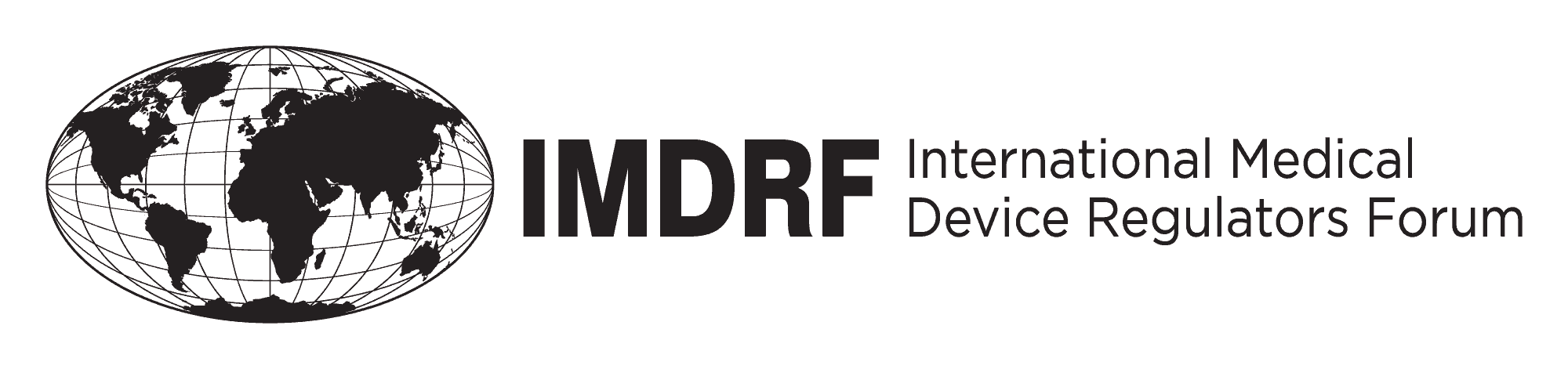 FINAL DOCUMENT   Title: 			Data Exchange Guidelines - Common Data Elements forMedical Device Identification   Authoring Group: 	IMDRF RPS Working Group   Date: 			16 March 2017 Kimby Barton, IMDRF ChairThis document was produced by the International Medical Device Regulators Forum. There are no restrictions on the reproduction or use of this document; however, incorporation of this document, in part or in whole, into another document, or its translation into languages other than English, does not convey or represent an endorsement of any kind by the International Medical Device Regulators Forum.Copyright © 2017 by the International Medical Device Regulators Forum.PrefaceThe document herein was produced by the International Medical Device Regulators Forum (IMDRF), a voluntary group of medical device regulators from around the world.  The document has been subject to consultation throughout its development.There are no restrictions on the reproduction, distribution or use of this document; however, incorporation of this document, in part or in whole, into any other document, or its translation into languages other than English, does not convey or represent an endorsement of any kind by the International Medical Device Regulators ForumIntroductionThe International Medical Device Regulators Forum (IMDRF) was conceived in February 2011 as a forum to discuss future directions in medical device regulatory convergence. It is a voluntary group of medical device regulators from around the world who have come together to build on the strong foundational work of the Global Harmonization Task Force (GHTF). The Forum will accelerate international medical device regulatory harmonization and convergence. Regulators require submission of device identification information at different points in the regulatory life cycle of a medical device. Structured device identification information in standard electronic format is expected (now or  in the future) to be included as part of pre-market submission, post-marketing distribution and use (disposal and discard), adverse event/vigilance reporting, and corrective field actions (e.g., recall, advisory notices). Once the medical device is commercially available, a Unique Device Identification (UDI) system is expected to capture the device identification data elements at the level of a particular medical device. However, at the point of initial regulatory submission, specific medical device identification data elements are not always assigned. Therefore it would be useful to establish common data elements which can be defined throughout the life cycle. These data elements are not currently identified resulting in the lack of a consistent nomenclature, definitions and structure for submission of this identifying information.  Each type of submission may reference the product differently.  For example, a regulatory submission may refer to the medical device’s trade name, the data attributes associated with UDI may contain brand name and a recall may refer to proprietary name – all referring to the same medical device.  The identification information is also often submitted in an unstructured way; through regulatory submission forms and other unstructured documents.  The combination of different ways to identify a medical device and the unstructured way medical device information is submitted make it difficult over time to reconcile references to the same medical device.Work was completed to define the common data elements to address the inconsistencies and lack of harmonized definitions used for the submission of medical device information to regulatory authorities (see IMDRF/RPS WG/N19 FINAL:2016, Common Data Element for Medical Device Identification).  With the harmonization of terms and their definitions, there is a future possibility of electronic regulatory submission of device identification information and potential for reuse of the common data elements for use in postmarket initiatives such as capture of device identification information in adverse events, recalls and as part of patient registry design. This document will provide data exchange guidelines to be used when other IMDRF working groups are assigned to develop technical implementation guides for specific uses (e.g., premarket regulatory submissions or reporting of device identification information in postmarket).  These guidelines provide a common framework that will allow effective, technically consistent exchange of medical device identification information across the device lifecycle.ScopeThis document outlines the data exchange guidelines for the common data elements identified in the Common data elements for medical device identification (IMDRF/RPS WG/N19) document.  The guidelines in this document may be used through regulatory activities or processes, including any implementation specifications for electronic exchange of regulatory submission. This document will provide guidelines to other IMDRF Working groups to consider when developing implementation specifications.The scope of this document is to set forth a set of options for the IMDRF implementation working groups to consult when developing implementation guides/specifications for a specific regulatory activity.  This document is not meant to be prescriptive in nature – only to provide guidance that may assist the implementation working groups to achieve consistent representations of the common data elements when exchanged between parties.Note: This document includes the current state of exchange standards at the time of publication.  Exchange standards are constantly evolving, therefore the IMDRF working groups will need to consult the current exchange standards when developing the implementation guides.ReferencesThe following references were used in the development of this document:IMDRF/RPS WG/N19 FINAL:2016, Common Data Element for Medical Device IdentificationIMDRF/UDI WG/N7 FINAL:2013, UDI Guidance - Unique Device Identification (UDI) of Medical Devices.HL7 Version 3 Normative StandardsGHTF/SG2/N87:2012, XML Schema for Electronic Transfer of Adverse Event DataDefinitionsCommon Data Elements - See Appendix A for the Common Data Elements for Medical Device Identification.Data Exchange – the electronic exchange of information between two (or more) parties in a structured format.Data Exchange Guidelines – a set of instructions for exchange standards that provides suggestions to the implementation groups developing implementation specifications.Implementation Specification – the technical guidance issued in a specific exchange format for a particular regulatory activity – e.g., regulated product submissions or reporting device identification information.Data Exchange Guidelines Used for Common Data ElementsThis document identifies preferred data exchange guidelines for the IMDRF defined common data elements that may be used to identify a medical device through its life cycle.  The data exchange guidelines for the common data elements are a result of consensus discussions and are subject to specific regional considerations that are not included in this work item. Roadmap for Exchanging DataThe RPS Common Data Elements Working Group has developed this document to describe data exchange guidelines (Step 2 outlined below) to facilitate the interchange of information and minimize re-work when operating across jurisdictions.  The following roadmap identifies the steps that need to be taken to prepare for the electronic submission of any regulatory data that may include the common data elements.Step 1: The RPS Working group – CDE Work stream developed definitions for common data elements for medical device identification. See the Appendix A for the Common Data Elements for Medical Device Identification. Step 2: The CDE Work stream developed this document of recommended data exchange guidelines for the IMDRF Working Groups to consider in their future implementation work.Step 3: Each IMDRF Working Group will consult the definitions of common data elements and consider the data exchange guidelines when developing a harmonized Implementation Specifications for a particular regulatory purpose (e.g. pre-market submission, adverse event, or registry).  The IMDRF Working Groups will be focused on the implementation details of any specific regulatory submission. Step 4: Each IMDRF Region will need to develop a companion Implementation specification to provide any region-specific instructions for the regulatory submission.Step 5: Each IMDRF Region will implement the IMDRF Implementation Guide and Regional Implementation Guides concurrently for any specific regulatory submission.Figure 1 depicts the working groups and the work items that will result during the course of developing the regulatory submission implementation guides.  Note that the scope of this document is to define the device identification elements that would be included in data exchange guidelines to be used by the IMDRF implementation working groups.Figure 1: Relationship of Working Groups and Work ItemsThis document serves as a reference guideline so that, where possible, stakeholders can work towards consistent exchange guidelines when issuing implementation guides for IMDRF work items.  The common data elements are specified in the data exchange guidelines, but regions may add region-specific data elements that will need to be identified and specified when developing a full data exchange message for a particular regulatory purpose.Note: Regional regulatory requirements will supersede the guidelines set forth in this document.  StakeholdersThe stakeholders involved in the exchange and/or use of data elements to identify a medical device include, but are not limited to the following:Primary Stakeholders – audience for the use of the data exchange standards in implementation guidesRegulatory Authorities;Regulated Entities (e.g., Sponsors, Applicants, Manufacturers, Labelers, Suppliers and Distributors, Maintenance/Service Providers);Implementers (e.g., Software Developers or Vendors)Secondary Stakeholders – affected by the use of the data exchange standards in implementation guidesUsers of medical devices (e.g., Healthcare providers, Health ministries,  Patients, Consumers)Reimbursement or payer organizations (e.g., Health Insurance Agencies)  Medical device registry sponsorsClinical Researchers and data analystsNote: It is important to note that there are various uses of medical device identification information and each stakeholder will have a different use of it based on their interaction with the device. Exchanging data across the Medical Device LifecycleThe exchange of data takes place across the medical device lifecycle to aid in the identification of the medical device and its identifying characteristics.  Data Exchange StandardsHL7 Regulated Product Submission (RPS) R2The HL7 RPS R2 Normative standard defines the message for exchanging product approval information electronically between Regulators and Regulated Industry, or between sets of regulators.  The standard foci of the regulatory product submissions – e.g., premarket marketing applications or notifications – describe the submission contents with structured data.  In addition to the messaging standard, the submission package includes the accompanying files described in the message as attachments with submission contents.  HL7 Structured Product Labeling (SPL) R5 or greaterStructured Product Labeling (SPL) is a document/message standard that specifies the structure and semantics of the regulated products (e.g., medical devices).  Example uses of the SPL standard include "product label," "package insert," "prescribing information," and "product information”. The precise definition and content of product information usually varies depending on the regional authority.HL7 Individual Case Safety Report (ICSR)  The Individual Case Safety Report (ICSR) is a messaging standard that specifies a common format for adverse events, product problems and consumer complaints that can occur with the use of one or more medical device products.  The focus of this message is on the event more so than the medical device, but the information about the medical device may be provided in a structured format.HL7 Fast Healthcare Interoperability Resources (FHIR)The HL7 Fast Healthcare Interoperability Resources (FHIR) is a framework to exchange information using a set of resources that can be assembled to meet various data exchange requirements – including those in the regulatory domain.  The medical device specific resources can be used to convey medical device identification information that is linked to other aspects of a patient’s clinical care.GHTF/SG2/N87, XML Schema for the electronic transfer of adverse event dataIMDRF messaging standard for adverse events of medical devices is GHTF/SG2/N87:2012.  The terminology and coding of adverse events of medical devices are in the process of discussion at IMDRF Adverse Events working group.   The common data elements will be mapped to the elements of the XML Schema found in the N87 guidance.Note: The N87 schema was not available to complete mapping of the data elements.  This will need to be done in a future version of the document.HL7 Consolidated – Clinical Document Architecture and EHR related messagesThe HL7 Consolidated – Clinical Document Architecture and EHR related messages convey the clinical information about patients – including the use or implantation of medical devices.  The representation of the medical device in these messages will be important as there is a shift to relying more heavily on Real World Data to inform regulatory decision making and supplement data submitted directly to regulatory authorities.Controlled VocabulariesThe following controlled vocabularies may be used by IMDRF working groups to bind to certain common data elements in their implementation guides.  The following section outlines the recommendations and options for controlled vocabularies for structured data elements (i.e., elements with code datatypes).IMDRF VocabulariesThe common set of vocabularies that are shared across regions should be considered candidates for IMDRF controlled vocabularies.  The IMDRF Working Groups authoring the implementation guides will determine if the candidate vocabularies will be implemented as harmonized or managed by each region.  The following vocabularies may be considered in the future:Type of Medical Device nameThe type of medical device names included in the definition were: Brand name/Proprietary/Trade nameCommon nameType of Regulated EntityThe type of regulated entities may include:Manufacturer,Applicant,Marketing Authorization Holder (MAH),Fabricator,Original Equipment Manufacturer (OEM),Reprocessor,Importer,Distributor,Supplier,Contract Manufacturer,Authorized Agent/Representative/Correspondent,Labeler,Service Agent,Maintenance Agent,Sterilizer,Specification Developer.Medical Device Classification (note – also see regional vocabularies)The GHTF Risk Classification valuesNote: that these controlled vocabularies should be considered regional if future harmonization is not obtained.Regional VocabulariesThere are a set of controlled vocabularies that need to be specified by regions due to the nature of the information that needs to be conveyed.  These vocabularies most often are dictated by regulatory requirements and/or regulations, e.g., type of regulatory authorization or marketing numbers and status.  The following controlled vocabularies should be considered regional by IMDRF working groups:Medical Device Type (note – also see external vocabularies)Regions may have additional or alternative vocabularies to further categorize or group medical devices (e.g., JMDN, USFDA Product Codes, China product codes, ANVISA device technical nomenclature).Medical Device Classification (note – also see IMDRF vocabularies)Regions may have alternative vocabularies to classify the risk level of the medical device.Type of Regulatory Authorization or Marketing numberRegions should have a valid set of values to describe the type of regulatory activity that was completed before placing the medical device on the market.Type of Regulatory Authorization or Marketing statusRegions should have a valid set of values to describe the authorization or marketing status assigned to a medical device.  This may or may not be publically available, but it may be exchanged between regulator and regulated industry.HL7 VocabulariesThere are a set of controlled vocabularies that must be used in HL7 messages as required terms – and these are more implementation specific vocabularies used to describe datatypes and/or the type of structured data provided by the data element. External VocabulariesThere are a set of controlled vocabularies that are specified by external organizations.  The following provides an example of these vocabularies that may be considered by IMDRF working groups during the development of implementation guides and should remain as recommendations.  The following controlled vocabularies are governed by external organizations:Medical Device Type (note – also see regional vocabularies)The Global Medical Device Nomenclature (GMDN) is a controlled vocabulary used by regulators, hospitals and manufacturers to identify types of medical devices using generic terms.  These terms can be used to search and group like medical devices.  The Systematized Nomenclature of Medicine (SNOMED) is a controlled vocabulary that provides a comprehensive set of clinical health terms maintained by the International Health Terminology Standards Development Organisation (IHTSDO).  The terms are used to describe clinical care interactions, including some medical device terms.Other Code Systems There are requirements to identify the source (i.e., code system) of a particular value in an exchange message.  In the context of exchange standards, the attribute that allows the receiver to identify the code system is essential to correctly assigning the values in the receiving system.  For example, if a regulator assigns a particular identifier for an application and/or establishment, that identifier is linked to the regulator’s system and cannot be understood outside of that context.  There may also be external assignments of identifiers and the code system then links to that external repository for its associated data (e.g., Dun and Bradstreet numbers are an example of identifiers for regulated entities). The following common data elements include a code system that will need to be used to convey the complete context of a value in the exchange message.Catalog/Reference (REF) – the assigning entity will be identified when providing the value for the catalog/reference.UDI – the jurisdiction that the medical device is regulated will be identified when providing the value for the UDI.  Note: the unique device identifiers are assigned based on the issuing agency rules and therefore an identifier for the jurisdiction is necessary when providing the full UDI value.DI – the issuing agency that is used to generate the device identifier will be identified when providing the value for the DI.Regulated Entity Identifier – the assigning entity will be identified when providing the identifier value for the regulated entity.Overview of Common Data Elements in Regulatory Submissions The common data elements may be represented in one or more regulatory submissions based on the available data to identify the medical device.  Each of the requirements for exchange may or may not be met by each of the identified exchange standards.  The assessment of the exchange standards was done at a point in time and was made from a purely technical perspective, and does not necessarily reflect any regulatory requirements and/or business process. There is an indicator, Met, Partially Met or Unmet for each of the data elements. The status of “Met” indicates that the requirements for that common data element values are fully represented in existing exchange standards.  The status of “Partially Met” indicates that the requirements for the common data element values are not fully represented – i.e., it is missing some of the value representation.   The status of “Unmet” indicates that the requirements for the common data element values are not met at all in current data exchange standards.  Refer to the IMDRF/RPS WG/N19, Common Data Elements for Medical Device Identification document, which includes the definitions for each of the common data elements presented in this section.  Also see Appendix A.Premarket SubmissionDuring the premarket submission activities, there is a limited set of the common data elements available for exchange.  The two exchange standards that are most relevant during the premarket submission are RPS, SPL and FHIR; and one of the three may be used to implement any exchange during the premarket phase of the medical device lifecycle.  Note that the SPL message may be one of the documents submitted via the RPS message.  The following table outlines the common data elements that are relevant to regulated medical device premarket submissions.Table 1: Data Exchange in Premarket SubmissionsAdverse EventsDuring adverse event submission activities, there is a limited set of the common data elements available for exchange.  The three exchange standards that are most relevant for adverse event submissions are GHTF/SG2/N87, HL7 ICSR and FHIR; and one of the three may be used to implement any exchange during the postmarket phase of the medical device lifecycle.  The following table outlines the common data elements that are relevant to regulated medical device adverse events submissions.Table 2: Data Exchange in Adverse Events SubmissionsUnique Device IdentificationDuring the unique device identification submission activities, there is a limited set of the common data elements available for exchange.  The two exchange standards that are most relevant during the unique device identification submission are SPL and FHIR; and one of the two may be used to implement any exchange during the unique device identification reporting phase of the medical device lifecycle.  The following table outlines the common data elements that are relevant to regulated medical device unique device identification submissions.Table 3: Data Exchange in Unique Device Identification SubmissionsEstablishment Registration During the establishment registration submission activities, there is a limited set of the common data elements available for exchange.  The two exchange standards that are most relevant during the establishment registration submission are SPL and FHIR; and one of the two may be used to implement any exchange during the establishment registration phase of the medical device lifecycle.  The following table outlines the common data elements that are relevant to establishment registration submissions.Table 4: Data Exchange in Registration SubmissionsRecallsThe CDE Working group has identified a regulatory submission area that is not currently covered by the existing exchange standards, but may be an area for consideration in the future.  The core data elements within the recalls and advisory notice regulatory activities would be expected to be consistent with the other common data elements presented in this document.  Appendix A: Common Data ElementsThe following table includes the common data element for medical device identification.Appendix B: Data Exchange RequirementsThe following requirements served as a basis for the data exchange guidelines:The medical device name shall indicate the value assigned to identify the brand/trade/proprietary/commercial/general name of the device.The medical device name shall be provided as a text string value.The medical device name may have one or more names assigned to it.The medical device name may change its status.The medical device name may show its effective date for use.The medical device name type shall be provided as a coded value.The medical device name type shall indicate the code system associated with the coded value.The medical device name type shall have one type for every device name.The medical device model shall indicate the value assigned to identify the variation of the device.The medical device model shall be provided as a text string value.The medical device model shall only have one value assigned per variation of the device.The medical device catalog/reference number shall indicate the value assigned to identify the specific variation of the device that can be ordered.The medical device catalog/reference number shall be provided as a text string value.The medical device catalog/reference number may have one or more catalog numbers assigned to the medical device.The medical device catalog/reference number may be changed (and may include change in its description)A DI may have one or more catalog numbers associated.The medical device catalog/reference number and manufacturer should be included in any exchange.When medical device catalog/reference numbers are provided, a catalog/reference description should also be provided.The medical device catalog/reference description shall provide the value assigned to further describe the variation of the device that can be ordered.The medical device catalog/reference description shall be provided as a text string value.The medical device catalog/reference description shall only have one value assigned per variation of device that can be ordered.The medical device catalog/reference description may be changed (and may include change in its numberThe medical device version shall provide the value assigned to the software or firmware (including SaMD).The medical device version shall be provided as a text string value.The medical device version shall be provided for every version of the device as to differentiate its software or firmwareThe unique device identifier shall provide a unique value to identify the medical device.The unique device identifier shall include the device identifier and all relevant production identifiers used to identify the medical device.The unique device identifier shall be provided as a text string value.The unique device identifier shall indicate the type of identifier based on the issuing agency or repository.The unique device identifier shall only have one value for each variant of the medical device.The device identifier shall provide a unique value to identify the variation of the medical device.The device identifier shall be provided as a text string value.The device identifier shall indicate the type of device identifier based on the issuing agency.The device identifier shall only have one value for each variant of the medical device.The DI number may be associated with one or more catalog numbers.The serial number shall provide a unique value assigned to identify the individual medical device.The serial number shall be provided as a text string value.The serial number shall only have one value for each individual medical device.The serial number shall indicate that its value represents a serial number.The lot or batch number shall provide a value assigned to the devices resulting from the same manufacturing process.The lot or batch number shall be provided as a text string value.The lot or batch number shall have only one value for each individual medical device.The lot or batch number shall indicate that its value represents the lot or batch number.The manufacture date shall provide a value that indicates when the device was manufactured.The manufacture date shall be provided as a date stamp with year, month and day represented.The manufacture date shall have only one value for each individual medical device.The manufacture date shall indicate that its value represents the manufacture date.The manufacture date shall be provided in a format that can be determined by the receiving system.The expiration date shall provide a value that indicates the end of the allowable storage period before device useThe expiration date shall be provided as a date stamp with year, month and day represented.The expiration date shall have only one value for each individual medical device.The expiration date shall indicate that its value represents the expiration date.The expiration date shall be provided in a format that can be determined by the receiving system.The regulated entity name shall provide a value for the name of the regulated entity.The regulated entity name shall be provided as a text string value.The regulated entity name shall have only one value for each regulated entity provided in the exchange.The regulated entity name shall include it type of regulated entity.  See Regulated Entity Type.The regulated entity address shall provide a value for each part of the physical or postal address for the regulated entity.The regulated entity street address shall include the street number, street name and any direction to the location (e.g., PO Box) of the regulated entity.The regulated entity street address shall be provided as a text string value.The regulated entity street address shall one or more values for each regulated entity address.  The regulated entity city shall include the town or region for the location of the regulated entity.The regulated entity city shall be provided as a text string value.The regulated entity city shall only have one value for each regulated entity address.The regulated entity state shall include the state, region or province for the location of the regulated entity.The regulated entity state shall be provided as a text string value.The regulated entity state shall only have one value for each regulated entity address.The regulated entity zip code/postcode shall include the value to identify the location of the regulated entity.The regulated entity zip code/postcode shall be provided as a text string value.The regulated entity zip code/postcode shall only have one value for each regulated entity address.The regulated entity country shall include the value to identify the country location of the regulated entity.The regulated entity country shall be provided as a coded value.The regulated entity country shall indicate the code system associated with the coded value.The regulated entity country shall only have one value for each regulated entity address.The regulated entity type shall be provided to indicate the type of location (e.g., physical address or PO Box)The regulated entity type shall be provided as a coded value.The regulated entity address type shall indicate the code system associated with the coded value.The regulated entity identifier shall provide a value that represents the regulated entity in a specific code system.The regulated entity identifier shall be provided as a text string value.The regulated entity identifier shall only have one value for each regulated entity.The regulated entity type shall indicate the type of identifier provided.The regulated entity type shall provide the value that represents the role of the regulated entity in the exchange.The regulated entity type shall be provided as a coded value.The regulated entity type shall indicate the code system associated with the coded value.The regulated entity type shall only have one value for each regulated entity.The kit shall provide shall provide an indicator whether or not the medical device is considered a kit by regulation.The kit type shall be provided to indicate the type of kit as a coded value.The kit type shall be provided as a coded value.The kit shall be provided as a Boolean value.The kit shall indicate that its value represents the medical device is a kit.The kit shall only have one value for each medical device for the kit type.The medical device system shall provide shall provide an indicator whether or not the medical device is considered a system by regulation.The medical device system shall be provided as a Boolean value.The medical device system shall indicate that its value represents the medical device is a systemThe medical device system shall only have one value for each medical device for the system type.The contains biologic material shall provide an indicator whether or not the medical device contains biological material.The contains biological material shall be provided as a Boolean value.If the device contains a biological material, specify the origin (human, animal or microbial)The contains biological material shall indicate that its value represents the material contained in the medical deviceThe contains biological material shall provide a coded value to identify the biological material contained in the medical device.The contains biological material shall indicate the code system associated with the coded value.The contains biological material shall only have one value for each medical device.The contains biological material shall indicate the species contained in the medical deviceThe species shall provide a coded value to identify the species contained in the medical device.The species shall indicate the code system associated with the coded value.The contains biological material shall indicate the country of origin for the biological material contained in the medical deviceThe country of origin shall provide a coded value to identify the country of origin for the biological material contained in the medical device.The country of origin shall indicate the code system associated with the coded value.The contains biological material shall indicate the type for the biological material contained in the medical deviceThe tissue type shall provide a coded value to identify type of tissue for the biological material contained in the medical device.The tissue type shall indicate the code system associated with the coded value.The contains biological material shall indicate the derivative for the biological material contained in the medical deviceThe derivative shall provide a coded value to identify type of derivative for the biological material contained in the medical device.The derivative type shall indicate the code system associated with the coded value.The contains biological material shall indicate the recombinant material for the biological material contained in the medical deviceThe recombinant material shall provide a coded value to identify a recombinant material in the biological material is contained in the medical device.The contains biological material shall indicate the microbial or animal for the biological material contained in the medical deviceThe recombinant material shall provide a coded value to identify type of biological material as microbial or animal contained in the medical device.The type microbial or animal shall indicate the code system associated with the coded value.A medical device may have one or more medical device usage values in one exchange.The single use shall provide an indicator whether or not the medical device usage is only for single use.The single use shall be provided as a Boolean value.The single use shall indicate that its value represents the medical device is only for single use.The single use shall indicate that its value represents the medical device is a reprocessed single use medical deviceThe single use shall only have one value for each medical device for medical device usage.The reusable - single patient use device shall provide an indicator whether or not the medical device usage is reusable - single patient use.The reusable - single patient use device shall be provided as a Boolean value.The reusable - single patient use device shall indicate that its value represents the medical device is reusable - single patient use.The reusable - single patient use device shall only have one value for each medical device for medical device usage.The reusable - single patient use device shall indicate the number of reuses allowed for the device.The reusable - single patient use device shall indicate the value represents the number of reuses allowed for the device.The reusable - single patient use device shall indicate a numeric value for the number of reuses.The reusable - multi-patient use device shall provide an indicator whether or not the medical device usage is reusable - multi-patient use.The reusable - multi-patient use device shall be provided as a Boolean value.The reusable - multi-patient use device shall indicate that its value represents the medical device is reusable - multi-patient use.The reusable - multi-patient use device shall only have one value for each medical device for medical device usage.The reusable - multi-patient use device shall indicate the number of reuses allowed for the device.The reusable -multi-patient use device shall indicate the value represents the number of reuses allowed for the device.The reusable - multi-patient use device shall indicate a numeric value for the number of reuses.The need for sterilization before use shall provide an indicator whether or not the medical device needs sterilization before use.The need for sterilization before use shall be provided as a Boolean value.The need for sterilization before use shall indicate that its value is need for sterilization before use.The need for sterilization before use shall only have one value for this type of sterilization information.The supplied sterile shall provide an indicator whether or not the medical device is supplied sterile.The supplied sterile shall be provided as a Boolean value.The supplied sterile shall indicate that its value is supplied sterile.The need for sterilization before use shall only have one value for this type of sterilization information.The method of sterilization shall provide a value to indicate the method of sterilization required for the medical device.The method of sterilization shall be provided as a coded value.The method of sterilization shall indicate the code system associated with the coded value.The method of sterilization shall have one or more values for this type of sterilization information.Add the sterilizing entity (the person who sterilized the product using a specific sterilization method)The medical device type shall provide a value to indicate the type of medical device using a classification system.The medical device type shall be provided as a coded value.The medical device type may have one or many values for this type of device.The medical device type shall provide a value to indicate the system used to indicate the type of device.The medical device type shall indicate the code system associated with the coded value.The medical device type code system shall only have one value for each type provided.The medical device risk classification shall provide a value to indicate the classification of a medical device's risk category.The medical device risk classification shall be provided as a coded value.The medical device risk classification shall only have one value for the risk classification.The medical device risk classification shall provide a value to indicate the system used to indicate the risk classification of the medical device.The medical device risk classification shall indicate the code system associated with the coded value.The medical device risk classification code system shall only have one value for each type provided.The submission number shall provide a value to indicate the assigned number for the regulatory activity.The submission number shall be provided as a coded value.The submission number shall only have one value for each submission number.The submission number type shall provide the value to indicate the system used to assign the submission number.The submission number type shall indicate the code system associated with the coded value.The submission number type shall only have one value for each type provided.The regulatory authorization or marketing number shall provide a value to indicate the assigned number for the authorization or approval of a regulatory activity.The regulatory authorization or marketing number shall be provided as a coded value.The regulatory authorization or marketing number shall only have one value for each regulatory authorization or marketing number.There shall be one and only one regulatory authorization or marketing number for a medical device.There may be one or more regulatory authorization or marketing numbers for a medical device.The regulatory authorization or marketing number type shall provide the value to indicate the system used to assign the regulatory authorization or marketing  number.The regulatory authorization or marketing number type shall indicate the code system associated with the coded value.The regulatory authorization or marketing number type shall only have one value for each type provided.The regulatory authorization or marketing status shall provide a value to indicate the assigned status for the authorization or approval of a regulatory activity.The regulatory authorization or marketing status shall be provided as a coded value.The regulatory authorization or marketing status shall only have one value for each regulatory authorization or marketing number.The regulatory authorization or marketing status type shall provide the value to indicate the system used to assign the regulatory authorization or marketing status.The regulatory authorization or marketing status type shall indicate the code system associated with the coded value.The regulatory authorization or marketing status type shall only have one value for each type provided.Appendix C: Data Exchange Guideline TemplateInstructions to ReaderThe following table will be used to organize the various data exchange guidelines and specific implementation considerations.Element/Attribute Name – indicates the actual element/attribute in the exchange standard.  XPATH – provides the exchange standards XML location in the message.Datatype – indicates the required datatype (e.g., string, numeric) in the exchange standard for the value provided for the XML element.Element – indicates the XML element that is used to represent the common data element.Attribute – indicates the XML attribute that is used to represent the common data element.Representation in Exchange Standard – provides an XML snippet of the element and attribute and its value for the common data element.Implementation Notes – indicates the information that should be contained in the data element values.Note: the table may have one or more Data Element/Attributes for each of the common data elements. The entire section will be repeated for the number of elements and attributes needed for each common data element.Appendix D: Data Exchange GuidelinesMedical Device NameMedical Device Brand Name – RPS The following data representations are applicable to this data element:XML Snippet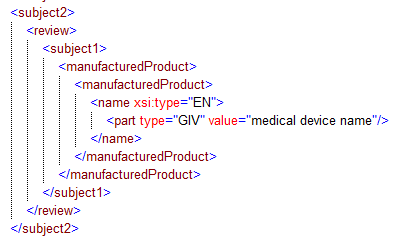 Medical Device Common Name – RPSXML Snippet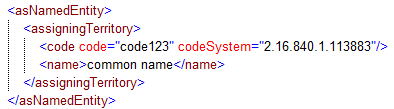 Medical Device Brand Name - SPLXML Snippet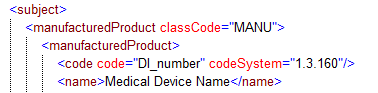 Medical Device Common Name - SPLThe following pattern may be used to exchange additional or alternate medical device names in a message.  XML SnippetThe following XML snippet depicts the entire element used to convey the additional or alternate medical device name: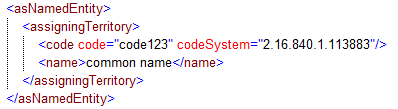 Medical Device Brand Name - ICSRXML Snippet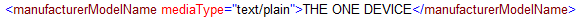 Medical Device Common Name - ICSRXML Snippet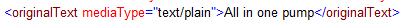 Medical Device Brand Name – N87Medical Device Common Name – N87Currently, the model is not included in the message.Medical Device Brand Name - FHIRNote – Currently under development.Implementation ConsiderationsThe following conditions should be considered when incorporating the data exchange guidelines into the implementation guides:The element under manufactured product should only be used when providing the Brand/Trade/Proprietary Name. The asNamedEntity should be used to specify the Common Name.  A code must be available to specify the type of medical device name as “common name”.A code system must be available for the value set of type of medical device name.  Note: This is a candidate for IMDRF vocabularies.A name value should be a sender-specified value and should not duplicate the medical device type.  Use the medical device type for a shared common name/type.Also, if there is another medical device name type that needs to be implemented, this element may be used with a different code value.Note: The medical device name is not represented in the FHIR Device resource. ModelThe following data representations are applicable to this data element.Model - RPSCurrently, the model is not included in the message.Model - SPLXML Snippet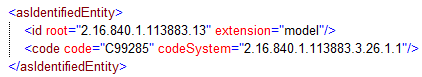 Model - ICSRXML Snippet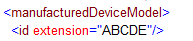 Model - FHIRXML Snippet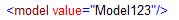 Model – N87Implementation ConsiderationsThe following conditions should be considered when incorporating the data exchange guidelines into the implementation guides:Model Catalog/Reference (REF)The following data representations are applicable to this data element.Catalog/Reference (REF) – RPSCurrently, the Catalog/Reference (REF) is not included in the message.Catalog/Reference (REF) – SPL XML Snippet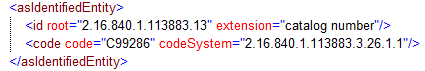 Catalog/Reference (REF) – ICSR XML Snippet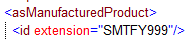 Catalog/Reference (REF) – FHIRNote – Currently under development.Catalog/Reference (REF) – N87Implementation ConsiderationsThe following conditions should be considered when incorporating the data exchange guidelines into the implementation guides:The catalog number needs further coverage in standards.  Reassess maturity of standards when developing implementation guides.Catalog/Reference (REF) DescriptionThe following data representations are applicable to this data element:No existing standards include this specific element.  This is a requirement that should be included in future standardsImplementation ConsiderationsThe following conditions should be considered when incorporating the data exchange guidelines into the implementation guides:Need to assess which standards need to be enhanced to include this information in the future.Version (Software or Firmware) The following data representations are applicable to this data element.Version – RPSCurrently, the Version is not included in the message.Version – SPL XML Snippet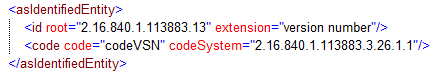 Version – ICSR Currently, the Version is not included in the message.  Consider using deviceObservation element to convey this information, or adding a new element that will be semantically in line with version of the medical device.Version – FHIRXML Snippet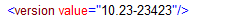 Version – N87Implementation ConsiderationsThe following conditions should be considered when incorporating the data exchange guidelines into the implementation guides:Version should follow regional regulations for capturing firmware or software version numbers.Unique Device Identifier (UDI)The following data representations are applicable to this data element.UDI – RPSCurrently, the UDI is not included in the message.UDI  – SPL Currently, the UDI is not included in the message.UDI – ICSR XML Snippet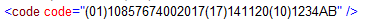 UDI – FHIRXML Snippet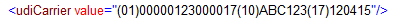 UDI – N87Currently, the UDI is not included in the message.Implementation ConsiderationsThe following conditions should be considered when incorporating the data exchange guidelines into the implementation guides:The issuing agency is not represented as the code system.  The issuing agency is part of the UDI.Device Identifier (DI)The following data representations are applicable to this data element.DI – RPSCurrently, the DI is not included in the message.DI  – SPL XML Snippet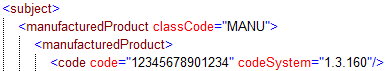 DI – ICSR XML Snippet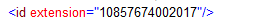 DI – FHIRXML Snippet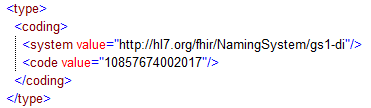 DI – N87Currently, the DI is not included in the message.Implementation ConsiderationsThe following conditions should be considered when incorporating the data exchange guidelines into the implementation guides:The DI value should include the issuing agency.  The issuing agency is represented differently across the standards, as an OID or URI.Production Identifier - Serial NumberThe following data representations are applicable to this data element.Serial Number – RPSCurrently, the Serial Number is not included in the message.Serial Number – SPL The serial number may be represented as a numeric value.XML Snippet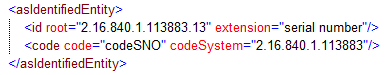 The serial number may be represented as a Boolean value.XML Snippet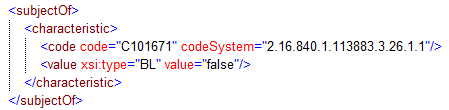 Serial Number – ICSR XML Snippet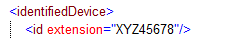 Serial Number – FHIRXML Snippet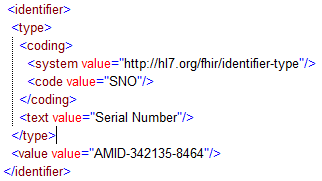 Serial Number – N87Implementation ConsiderationsThe following conditions should be considered when incorporating the data exchange guidelines into the implementation guides:Serial number is considered an identifier – and the value may be represented in multiple ways in SPL.Production Identifier - Lot or Batch NumberThe following data representations are applicable to this data element.Lot or Batch Number – RPSCurrently, the Lot or Batch Number is not included in the message.Lot or Batch Number – SPL The lot or batch number may be represented as numeric value.XML Snippet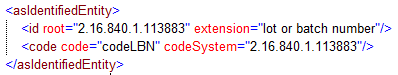 The lot or batch number may be represented as a Boolean value.XML Snippet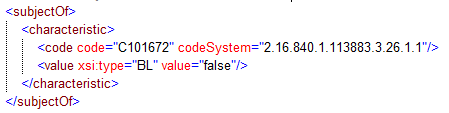 Lot or Batch Number – ICSR XML Snippet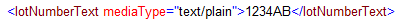 Lot or Batch Number – FHIRXML Snippet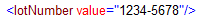 Lot or Batch Number – N87Implementation ConsiderationsThe following conditions should be considered when incorporating the data exchange guidelines into the implementation guides:[Add implementation consideration here]Production Identifier - Manufacturing DateThe following data representations are applicable to this data element.Manufacturing Date – RPSCurrently, the Manufacture Date is not included in the message.Manufacturing Date – SPL The manufacturing date may be represented as a Boolean value.XML Snippet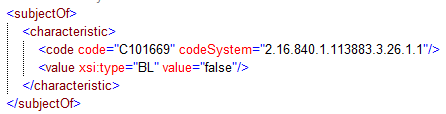 Manufacturing Date – ICSR XML Snippet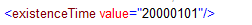 Manufacturing Date – FHIRXML Snippet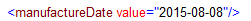 Manufacturing Date – N87 Implementation ConsiderationsThe following conditions should be considered when incorporating the data exchange guidelines into the implementation guides:The date is represented differently in each of the standards.Production Identifier - Expiration DateThe following data representations are applicable to this data element.Expiration Date – RPSCurrently, the Expiration is not included in the message.Expiration Date – SPL The expiration date may be represented as a Boolean value.XML Snippet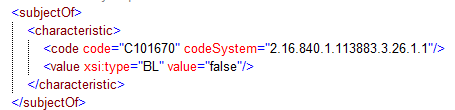 Expiration Date – ICSR XML Snippet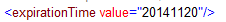 Expiration Date– FHIRXML Snippet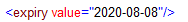 Expiration Date – N87Currently, the Expiration is not included in the message.Implementation ConsiderationsThe following conditions should be considered when incorporating the data exchange guidelines into the implementation guides:The value for expiration date is represented in different formats in the standards.  The ISO date standard is YYYYMMDD.Regulated Entity - TypeThe following data representations are applicable to this data element.Type of Regulated Entity– RPSNote: Only Contact Party is represented with a Type value.  Applicant can be represented without a type code.XML Snippet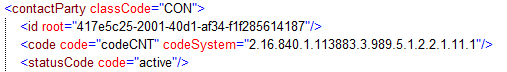 Type of Regulated Entity – SPL XML Snippet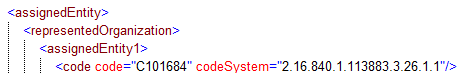 Type of Regulated Entity – ICSR XML Snippet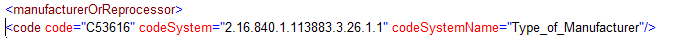 Type of Regulated Entity – FHIRNote: Type is not provided in FHIR, there is an element for contacts and manufacturer.Type of Regulated Entity – N87Currently, the Type of Regulated Entity is not included in the message.Implementation ConsiderationsThe following conditions should be considered when incorporating the data exchange guidelines into the implementation guides:Types of regulated entities may be expressed in the exchange standard in multiple locations depending on the context of the regulated entity.  Contacts may be used with the appropriate type code, but will include additional information about the person or organization due to the element requirements.Regulated Entity – NameThe following data representations are applicable to this data element.Name of Regulated Entity – RPSAs contact organization: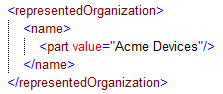 As applicant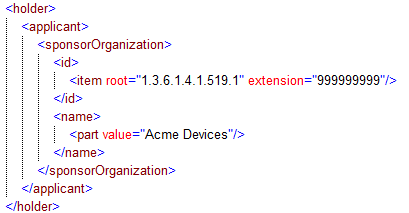 Name of Regulated Entity – SPL XML Snippet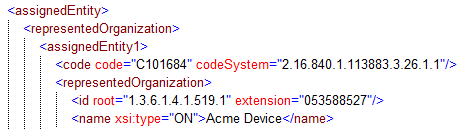 Name of Regulated Entity – ICSR XML Snippet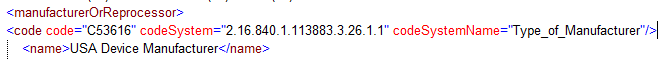 Name of Regulated Entity – FHIRXML Snippet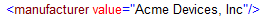 Name of Regulated Entity – N87Implementation ConsiderationsThe following conditions should be considered when incorporating the data exchange guidelines into the implementation guides:Name of regulated entity may represent any sender-specified value.If a regulated entity identifier is also provided – the sender-specified value may not be consistent with the value on file for the identifiers.  Implementation should specify what value will be used by the receiver – i.e., the one in the message or the one resolved by using the identifier.Regulated Entity – AddressThe following data representations are applicable to this data element.Address of Regulated Entity – RPSXML Snippet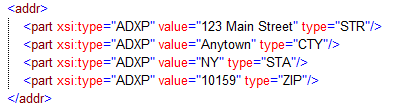 Address of Regulated Entity – SPL XML Snippet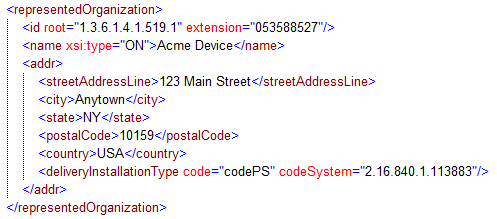 Address of Regulated Entity – ICSR XML Snippet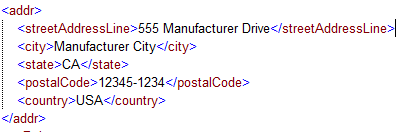 Address of Regulated Entity – FHIRXML Snippet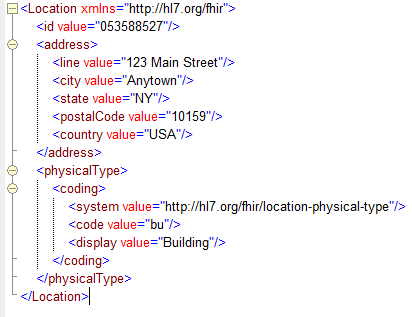 Address of Regulated Entity – N87Implementation ConsiderationsThe following conditions should be considered when incorporating the data exchange guidelines into the implementation guides:Location resource is a reference from the Device resource.  Regulated Entity – IdentifierThe following data representations are applicable to this data element.Identifier for Regulated Entity– RPSXML Snippet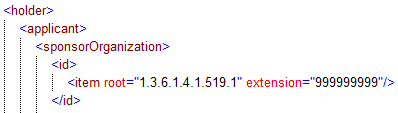 Identifier for Regulated Entity – SPL XML Snippet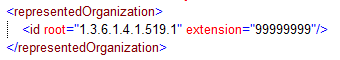 Identifier for Regulated Entity – ICSR Currently there is not an identifier for the regulated entity.Identifier for Regulated Entity – FHIRCurrently there is not an identifier for the regulated entity.Identifier for Regulated Entity – N87Currently there is not an identifier for the regulated entity.Implementation ConsiderationsThe following conditions should be considered when incorporating the data exchange guidelines into the implementation guides:Identifiers are not implemented in all of the standards.  KitThe following data representations are applicable to this data element:Kits  – RPSCurrently, the Kit is not included in the message.Kits  – SPL XML Snippet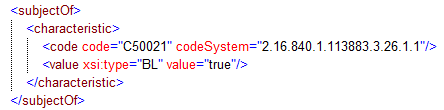 Kits – ICSR Currently, the Kit is not included in the message.Kits – FHIRCurrently, the Kit is not included in the message.Kits – N87Currently, the Kit is not included in the message.Implementation ConsiderationsThe following conditions should be considered when incorporating the data exchange guidelines into the implementation guides:Kits may be handled as extension in FHIR, but there is not the appropriate implementation details to provide guidance.  Pending additional work in FHIRMedical Device SystemThe following data representations are applicable to this data element.Medical Device System  – RPSCurrently, the Medical Device System is not included in the message.Medical Device System  – SPL Medical Device System  – ICSR Currently, the Medical Device System is not included in the message.Medical Device System  – FHIRCurrently, the Medical Device System is not included in the message.Medical Device System  – N87Currently, the Medical Device System is not included in the message.Implementation ConsiderationsThe following conditions should be considered when incorporating the data exchange guidelines into the implementation guides:Code values for Medical Device System will need to be created.Contains Biological Material The following data representations are applicable to this data element.Contains Biological Material – RPSCurrently, this element not included in the message.Contains Biological Material – SPL XML Snippet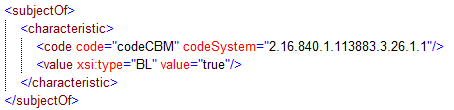 Contains Biological Material – ICSR Currently, this element not included in the message.Contains Biological Material – FHIRCurrently, this element not included in the message.Contains Biological Material – N87Currently, this element is not included in the message.Implementation ConsiderationsThe following conditions should be considered when incorporating the data exchange guidelines into the implementation guides:There are many requirements that are not met for Contains Biological Material.  These will need to be reassessed at the time of implementation.Single Use DeviceThe following data representations are applicable to this data element.Single Use Device – RPSCurrently, this element not included in the message.Single Use Device – SPL XML Snippet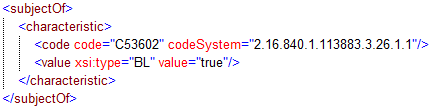 Single Use Device – ICSR Currently, this element not included in the message.Single Use Device – FHIRCurrently, this element not included in the message.Single Use Device – N87Implementation ConsiderationsThe following conditions should be considered when incorporating the data exchange guidelines into the implementation guides:No additional implementation considerations.Reusable - Single Patient Use DeviceThe following data representations are applicable to this data element.Reuseable - Single Patient Use Device – RPSCurrently, this element not included in the message.Reuseable - Single Patient Use Device – SPL XML Snippet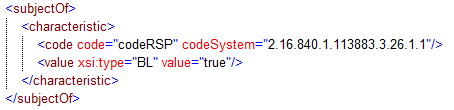 Reuseable - Single Patient Use Device – ICSR Currently, this element not included in the message.Reuseable - Single Patient Use Device – FHIRCurrently, this element not included in the message.Reuseable - Single Patient Use Device – N87Implementation ConsiderationsThe following conditions should be considered when incorporating the data exchange guidelines into the implementation guides:No additional implementation considerations.Reusable - Multi-Patient Use DeviceThe following data representations are applicable to this data element.Reuseable - Multi Patient Use Device – RPSCurrently, this element not included in the message.Reuseable - Multi Patient Use Device – SPLXML Snippet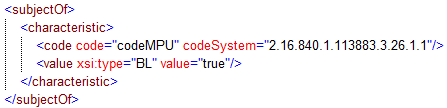 Reuseable - Multi Patient Use Device – ICSR Currently, this element not included in the message.Reuseable - Multi Patient Use Device – FHIRCurrently, this element not included in the message.Reuseable - Multi Patient Use Device – N87Implementation ConsiderationsThe following conditions should be considered when incorporating the data exchange guidelines into the implementation guides:No additional implementation considerations.Sterilization MethodThe following data representations are applicable to this data element.Sterilization Method – RPSCurrently, this element not included in the message.Sterilization Method – SPL XML Snippet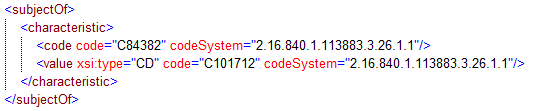 Sterilization Method – ICSR Currently, this element not included in the message.Sterilization Method – FHIRCurrently, this element not included in the message.Sterilization Method – N87Currently, this element not included in the message.Implementation ConsiderationsThe following conditions should be considered when incorporating the data exchange guidelines into the implementation guides:Implementation working groups should check the status of ISO sterilization methods.Need for Sterilization Before UseThe following data representations are applicable to this data element.Need for Sterilization Before Use – RPSCurrently, this element not included in the message.Need for Sterilization Before Use – SPL The presence of a sterilization method indicates that the device needs sterilization before use.  Need for Sterilization Before Use – ICSR Currently, this element not included in the message.Need for Sterilization Before Use – FHIRCurrently, this element not included in the message.Need for Sterilization Before Use – N87Currently, this element not included in the message.Implementation ConsiderationsThe following conditions should be considered when incorporating the data exchange guidelines into the implementation guides:Future implementations may need something more specific when determining if the sterilization method was applied by the manufacturer or end-user.  Revisit the requirements for additional clarification.Supplied SterileExchange Guidelines The following data representations are applicable to this data element:Supplied Sterile – RPSCurrently, this element not included in the message.Supplied Sterile – SPL XML Snippet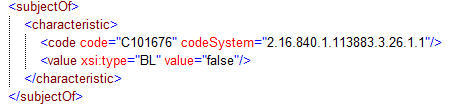 Supplied Sterile – ICSR Currently, this element not included in the message.Supplied Sterile – FHIRCurrently, this element not included in the message.Supplied Sterile – N87Currently, this element not included in the message.Implementation ConsiderationsThe following conditions should be considered when incorporating the data exchange guidelines into the implementation guides:No additional implementation considerations.Regulatory Information - Medical Device TypeThe following data representations are applicable to this data element.Medical Device Type – RPSCurrently, this is not available in the message.Medical Device Type – SPL XML Snippet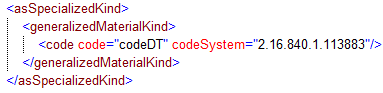 Medical Device Type – ICSR XML Snippet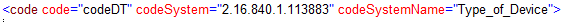 Medical Device Type – FHIRXML Snippet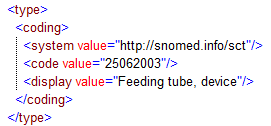 Medical Device Type – N87Implementation ConsiderationsThe following conditions should be considered when incorporating the data exchange guidelines into the implementation guides:URIs for each of the controlled vocabularies needs to be specified in place of an OID.Medical Device Risk ClassificationThe following data representations are applicable to this data element.Medical Device Risk Classification – RPSCurrently, this is not available in the message.Medical Device Risk Classification – SPL XML SnippetMedical Device Risk Classification – ICSR XML Snippet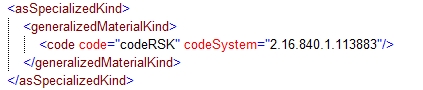 Medical Device Risk Classification – FHIRXML Snippet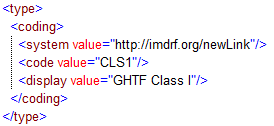 Medical Device Risk Classification – N87Implementation ConsiderationsThe following conditions should be considered when incorporating the data exchange guidelines into the implementation guides:URIs for each of the controlled vocabularies needs to be specified in place of an OID.Submission NumberThe following data representations are applicable to this data element.Submission Number – RPSXML Snippet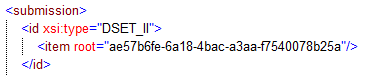 Submission Number– SPL XML Snippet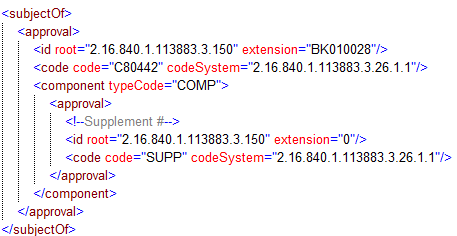 Submission Number – ICSR Submission Number – FHIRCurrently, this element is not included in the message.Submission Number – N87Currently, this element is not included in the message.Implementation ConsiderationsThe following conditions should be considered when incorporating the data exchange guidelines into the implementation guides:No additional implementation considerations.Regulatory Authorization or Marketing NumberThe following data representations are applicable to this data element:Regulatory Authorization or Marketing Number – RPSXML SnippetRegulatory Authorization or Marketing Number – SPL XML SnippetRegulatory Authorization or Marketing Number – ICSR Regulatory Authorization or Marketing Number – FHIRCurrently, this element is not included in the message.Regulatory Authorization or Marketing Number – N87Currently, this element is not included in the message.Implementation ConsiderationsThe following conditions should be considered when incorporating the data exchange guidelines into the implementation guides:No additional implementation considerations.Regulatory Authorization or Marketing StatusThe following data representations are applicable to this data element.Regulatory Authorization or Marketing Status– RPSXML Snippet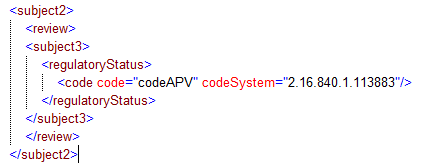 Regulatory Authorization or Marketing Status – SPL Currently, this is not available in the message.Regulatory Authorization or Marketing Status – ICSR Currently, this is not available in the message.Regulatory Authorization or Marketing Status – FHIRCurrently, this is not available in the message.Regulatory Authorization or Marketing Status – N87Currently, this is not available in the message.Implementation ConsiderationsThe following conditions should be considered when incorporating the data exchange guidelines into the implementation guides:This requirement may need to be further developed in the standards.IndexCatalog/Reference (REF), 12, 13, 15, 43Contains Biological Material, 85Device Identifier, 13, 15, 47Kit, 12, 14, 15, 82Lot or Batch Number, 13, 15Manufacturing Date, 13, 15Medical Device Risk Classification, 12, 14, 16Medical Device System, 12, 14, 15Medical Device Type, 12, 14, 15, 16Model, 12, 13, 15, 38Production Identifier, 49Regulated Entity Identifier, 80Regulated Entity Information, 63Regulated Entity Name, 67Regulatory Authorization or Marketing Number, 13, 14, 16Regulatory Information, 99Reusable - Multi-Patient Use Device, 12, 14, 15, 91Reusable - Single Patient Use Device, 12, 14, 15, 91, 97Single Use Device, 12, 14, 15, 87Software or Firmware, 12, 13, 15, 43Submission Number, 12Supplied Sterile, 12, 14, 15, 97Unique Device Identifier, 13, 15, 45Data ElementConsiderationsRPSSPLFHIRMedical Device Name (Brand/Trade/Proprietary or Common name)Brand Name may not be available until late in the submission process.Common Name may be the only name available. Partially MetMetUnmetModelMetMetMetCatalog/Reference (REF)UnmetMetUnmetCatalog/Reference (REF) DescriptionThis is a new term that is currently not consistently collected, but would provide value when identifying the medical device by a catalog/reference number.UnmetUnmetUnmetVersion (Software or Firmware)During premarket, a particular version may be approved. UnmetMetMetRegulated Entity - NameMetMetMetRegulated Entity - AddressMetMetMetRegulated Entity - IdentifierMetMetUnmetRegulated Entity - TypeThere are various types of regulated entities that may be exchanged during premarket submissions.MetMetMetKitUnmetMetUnmetMedical Device SystemNeed vocabulary for SPL to be implemented.UnmetPartially MetUnmetContains Biological MaterialsThere are additional attributes that will need to be added to meet the requirements.UnmetPartially MetUnmetSingle Use DeviceUnmetMetUnmetReusable - Single Patient Use DeviceNeed vocabulary for SPL to be implemented.UnmetPartially MetUnmetReusable - Multi-Patient Use DeviceNeed vocabulary for SPL to be implemented.UnmetPartially MetUnmetSupplied SterileUnmetMetUnmetNeeds Sterilization before useUnmetMetUnmetMethod of SterilizationUnmetMetUnmetMedical Device TypeUnmetMetMetMedical Device Risk ClassificationUnmetMetUnmetSubmission NumberMetMetUnmetRegulatory Authorization or Marketing NumberUnmetMetUnmetRegulatory Authorization or Marketing StatusMetUnmetUnmetData ElementConsiderationsN87ICSRFHIRMedical Device Name (Brand/Trade/Proprietary or Common name)Brand Name may not be available until late in the submission process.Common Name may be the only name available. MetMetUnmetModelMetMetMetCatalog/Reference (REF)MetUnmetUnmetCatalog/Reference (REF) DescriptionThis is a new term that is currently not consistently collected, but would provide value when identifying the medical device by a catalog/reference number.UnmetUnmetUnmetVersion (Software or Firmware)MetUnmetMetUnique Device Identifier (UDI)UnmetMetMetDevice Identifier (DI)MetMetMetProduction Identifier - Serial NumberRepresented as a value.MetMetMetProduction Identifier - Lot or Batch NumberRepresented as a value.MetMetMetProduction Identifier - Manufacturing DateRepresented as a value.MetMetMetProduction Identifier - Expiration DateRepresented as a value.MetMetMetRegulated Entity - NameFor the Manufacturer and/or Reporter of the adverse eventMetMetMetRegulated Entity - AddressMetMetMetRegulated Entity - IdentifierUnmetUnmetUnmetRegulated Entity - TypePartially MetMetUnmetKitUnmetUnmetUnmetMedical Device SystemUnmetUnmetUnmetContains Biological MaterialsUnmetUnmetUnmetSingle Use DeviceN87 includes its own controlled vocabulary for device usage.MetUnmetUnmetReusable - Single Patient Use DeviceN87 includes its own controlled vocabulary for device usage.MetUnmetUnmetReusable - Multi-Patient Use DeviceN87 includes its own controlled vocabulary for device usage.MetUnmetUnmetSupplied SterileUnmetUnmetUnmetNeeds Sterilization before useUnmetUnmetUnmetMethod of SterilizationUnmetUnmetUnmetMedical Device TypeMetMetMetMedical Device Risk ClassificationMetUnmetUnmetRegulatory Authorization or Marketing NumberUnmetMetUnmetRegulatory Authorization or Marketing StatusUnmetUnmetUnmetData ElementConsiderationsSPLFHIRMedical Device Name (Brand/Trade/Proprietary or Common name)Common Name may be the only name available. MetUnmetModelMetMetCatalog/Reference (REF)MetUnmetCatalog/Reference (REF) DescriptionThis is a new term that is currently not consistently collected, but would provide value when identifying the medical device by a catalog/reference number.UnmetUnmetVersion (Software or Firmware)MetMetUnique Device Identifier (UDI)Is reported at this level for specific regulatory submissions.UnmetMetDevice Identifier (DI)MetMetProduction Identifier - Serial NumberValue is a Boolean flag to indicate if the production identifier is provided on the label.MetMetProduction Identifier - Lot or Batch NumberValue is a Boolean flag to indicate if the production identifier is provided on the label.MetMetProduction Identifier - Manufacturing DateValue is a Boolean flag to indicate if the production identifier is provided on the label.MetMetProduction Identifier - Expiration DateValue is a Boolean flag to indicate if the production identifier is provided on the label.MetMetRegulated Entity - NameMetMetRegulated Entity - AddressMetMetRegulated Entity - IdentifierMetUnmetRegulated Entity - TypeMetUnmetKitMetUnmetMedical Device SystemMetUnmetContains Biological MaterialsMetUnmetSingle Use DeviceMetUnmetReusable - Single Patient Use DeviceMetUnmetReusable - Multi-Patient Use DeviceMetUnmetSupplied SterileMetUnmetNeeds Sterilization before useMetUnmetMethod of SterilizationThe coded values may not be the same for all jurisdictions.MetUnmetMedical Device TypeMetMetMedical Device Risk ClassificationA code is needed to represent this concept, in addition to the values of risk classification.MetUnmetRegulatory Authorization or Marketing NumberMetUnmetRegulatory Authorization or Marketing StatusUnmetUnmetData ElementConsiderationsSPLFHIRRegulated Entity - NameMetMetRegulated Entity - AddressMetMetRegulated Entity - IdentifierMetUnmetRegulated Entity - TypeMetUnmetMedical Device TypeMetMetMedical Device Risk ClassificationMetUnmetRegulatory Authorization or Marketing NumberMetUnmetRegulatory Authorization or Marketing StatusUnmetUnmetName, Term, Concept (Required)Definition (Required)Format (data type)Name of Value Set usedOptional Value SetsMedical Device IdentityMedical Device IdentityMedical Device IdentityMedical Device IdentityMedical Device IdentityMedical Device Name (Brand/Trade/Proprietary or Common name)A name used to assist in the identification of the regulated medical device.TextN/AN/AMedical Device Name (Brand/Trade/Proprietary or Common name) TypeThe type of name that identifies the regulated medical device. CodeBrand
Commercial/Trade/Proprietary
Common/GenericModelThe value used to represent one medical device or a family of medical devices to group many variations that have shared characteristics.TextN/AN/ACatalog/Reference (REF)The value given by the Regulated Entity to identify the specific medical device as it relates to its form/fit, function and process (i.e., manufacturing processes requiring differentiation for distribution control (e.g., sterilization, component material, reprocessing, etc.). TextN/AN/ACatalog/Reference (REF) DescriptionText describing or differentiating the variant of the medical device.TextN/AN/AVersion (Software or Firmware) The value given by the applicant to identify a specific revision of the software or firmware (for stand-alone medical devices and SaMD).TextUnique Device IdentifierUnique Device IdentifierUnique Device IdentifierUnique Device IdentifierUnique Device IdentifierUnique Device Identifier (UDI)A series of numeric or alphanumeric characters that is created through a globally accepted device identification and coding standard. It allows the unambiguous identification of a specific medical device on the market. The UDI is comprised of the Device Identifier and Production Identifier. 

Note: The word "Unique" does not necessarily imply serialization of individual production units, but does allow tracking of medical devices through the supply chain.TextIssuing Agencies n/aDevice Identifier (DI)A unique numeric or alphanumeric value specific to a model or version of a medical device.  Numeric or AlphanumericIssuing Agencies n/aDevice Identifier (DI)A unique numeric or alphanumeric value specific to a model or version of a medical device.  Numeric or AlphanumericIssuing Agencies n/aProduction Identifier (PI)A numeric or alphanumeric code that identifies the unit of device production. The different types of Production Identifier(s) include serial number, lot/batch number, manufacturing date, and/or expiration date.TextIssuing Agencies Production Identifier (PI)A numeric or alphanumeric code that identifies the unit of device production. The different types of Production Identifier(s) include serial number, lot/batch number, manufacturing date, and/or expiration date.TextIssuing Agencies Production Identifier (PI)A numeric or alphanumeric code that identifies the unit of device production. The different types of Production Identifier(s) include serial number, lot/batch number, manufacturing date, and/or expiration date.TextIssuing Agencies Production Identifier (PI)A numeric or alphanumeric code that identifies the unit of device production. The different types of Production Identifier(s) include serial number, lot/batch number, manufacturing date, and/or expiration date.TextIssuing Agencies Production Identifier (PI)A numeric or alphanumeric code that identifies the unit of device production. The different types of Production Identifier(s) include serial number, lot/batch number, manufacturing date, and/or expiration date.TextIssuing Agencies Serial NumberA unique sequence of numbers or letter in a series used to identify an individual unit of a medical device.TextN/AN/ASerial NumberA unique sequence of numbers or letter in a series used to identify an individual unit of a medical device.TextN/AN/ASerial NumberA unique sequence of numbers or letter in a series used to identify an individual unit of a medical device.TextN/AN/ALot or Batch NumberA value that represents one or more components or finished devices that consist of a single type, model, class, size, composition, or software version that are manufactured under essentially the same conditions and are intended to have uniform characteristics and quality within specified limits. TextN/AN/ALot or Batch NumberA value that represents one or more components or finished devices that consist of a single type, model, class, size, composition, or software version that are manufactured under essentially the same conditions and are intended to have uniform characteristics and quality within specified limits. TextN/AN/ALot or Batch NumberA value that represents one or more components or finished devices that consist of a single type, model, class, size, composition, or software version that are manufactured under essentially the same conditions and are intended to have uniform characteristics and quality within specified limits. TextN/AN/ALot or Batch NumberA value that represents one or more components or finished devices that consist of a single type, model, class, size, composition, or software version that are manufactured under essentially the same conditions and are intended to have uniform characteristics and quality within specified limits. TextN/AN/ALot or Batch NumberA value that represents one or more components or finished devices that consist of a single type, model, class, size, composition, or software version that are manufactured under essentially the same conditions and are intended to have uniform characteristics and quality within specified limits. TextN/AN/ALot or Batch NumberA value that represents one or more components or finished devices that consist of a single type, model, class, size, composition, or software version that are manufactured under essentially the same conditions and are intended to have uniform characteristics and quality within specified limits. TextN/AN/ALot or Batch NumberA value that represents one or more components or finished devices that consist of a single type, model, class, size, composition, or software version that are manufactured under essentially the same conditions and are intended to have uniform characteristics and quality within specified limits. TextN/AN/ALot or Batch NumberA value that represents one or more components or finished devices that consist of a single type, model, class, size, composition, or software version that are manufactured under essentially the same conditions and are intended to have uniform characteristics and quality within specified limits. TextN/AN/ALot or Batch NumberA value that represents one or more components or finished devices that consist of a single type, model, class, size, composition, or software version that are manufactured under essentially the same conditions and are intended to have uniform characteristics and quality within specified limits. TextN/AN/AManufacture DateA date determined by the Regulated Entity in which the medical device is considered manufactured.yyyy-mm-dd (ISO standard) or yymmddNone specifiedManufacture DateA date determined by the Regulated Entity in which the medical device is considered manufactured.yyyy-mm-dd (ISO standard) or yymmddNone specifiedExpiration DateA date based on the results of studies which demonstrate that the medical device will perform as intended and will meet its specifications until that date.yyyy-mm-dd (ISO standard) or yymmddISO standardExpiration DateA date based on the results of studies which demonstrate that the medical device will perform as intended and will meet its specifications until that date.yyyy-mm-dd (ISO standard) or yymmddISO standardRegulated EntityThe responsible party involved in a regulatory activity.  The Regulated Entity may be identified by specific information to include a name, address, identifier and type of regulated entity.The responsible party involved in a regulatory activity.  The Regulated Entity may be identified by specific information to include a name, address, identifier and type of regulated entity.The responsible party involved in a regulatory activity.  The Regulated Entity may be identified by specific information to include a name, address, identifier and type of regulated entity.The responsible party involved in a regulatory activity.  The Regulated Entity may be identified by specific information to include a name, address, identifier and type of regulated entity.NameThe text value used to identify the Regulated Entity.TextNone specifiedNameThe text value used to identify the Regulated Entity.TextNone specifiedAddressThe physical and/or mailing/postal location of the Regulated Entity.TextNone specifiedAddressThe physical and/or mailing/postal location of the Regulated Entity.TextNone specifiedIdentifierThe alphanumeric value used to identify the Regulated Entity.Numeric or AlphanumericNone specifiedIdentifierThe alphanumeric value used to identify the Regulated Entity.Numeric or AlphanumericNone specifiedTypeThe value assigned to identify the type of Regulated Entity.CodeManufacturer,
Applicant,
Marketing Authorization Holder (MAH),
Fabricator,
Original Equipment Manufacturer (OEM),
Reprocessor,
Importer,
Distributor,
Supplier,
Contract Manufacturer,
Authorized Agent/Representative/Correspondent,
Labeler,
Service AgentKitA collection of products, including medical devices, that are packaged together to achieve a common intended use and is being distributed as an in vitro diagnostic or non-IVD medical device, or for the convenience of the user. Boolean (Y/N) Yes/NoMedical Device SystemA medical device comprising a number of components and/or accessories intended to be used together to fulfill some or all of the medical device’s intended functions, and is placed on the market as specified by its manufacturer (e.g., under a single name, or sold as one item).Boolean (Y/N) Yes/NoMedical Device SystemA medical device comprising a number of components and/or accessories intended to be used together to fulfill some or all of the medical device’s intended functions, and is placed on the market as specified by its manufacturer (e.g., under a single name, or sold as one item).Boolean (Y/N) Yes/NoMedical Device SystemA medical device comprising a number of components and/or accessories intended to be used together to fulfill some or all of the medical device’s intended functions, and is placed on the market as specified by its manufacturer (e.g., under a single name, or sold as one item).Boolean (Y/N) Yes/NoMedical Device SystemA medical device comprising a number of components and/or accessories intended to be used together to fulfill some or all of the medical device’s intended functions, and is placed on the market as specified by its manufacturer (e.g., under a single name, or sold as one item).Boolean (Y/N) Yes/NoMedical Device SystemA medical device comprising a number of components and/or accessories intended to be used together to fulfill some or all of the medical device’s intended functions, and is placed on the market as specified by its manufacturer (e.g., under a single name, or sold as one item).Boolean (Y/N) Yes/NoMedical Device SystemA medical device comprising a number of components and/or accessories intended to be used together to fulfill some or all of the medical device’s intended functions, and is placed on the market as specified by its manufacturer (e.g., under a single name, or sold as one item).Boolean (Y/N) Yes/NoMedical Device SystemA medical device comprising a number of components and/or accessories intended to be used together to fulfill some or all of the medical device’s intended functions, and is placed on the market as specified by its manufacturer (e.g., under a single name, or sold as one item).Boolean (Y/N) Yes/NoMedical Device SystemA medical device comprising a number of components and/or accessories intended to be used together to fulfill some or all of the medical device’s intended functions, and is placed on the market as specified by its manufacturer (e.g., under a single name, or sold as one item).Boolean (Y/N) Yes/NoContains Biological Material A value that indicates if the medical device is coated, impregnated or combined with biological materials such as cells, tissues or other materials (which may be of human, animal or microbial origin) that are intended for implantation, transplantation, infusion, or transfer into a human recipient. Boolean (Y/N) Yes/NoContains Biological Material A value that indicates if the medical device is coated, impregnated or combined with biological materials such as cells, tissues or other materials (which may be of human, animal or microbial origin) that are intended for implantation, transplantation, infusion, or transfer into a human recipient. Boolean (Y/N) Yes/NoContains Biological Material A value that indicates if the medical device is coated, impregnated or combined with biological materials such as cells, tissues or other materials (which may be of human, animal or microbial origin) that are intended for implantation, transplantation, infusion, or transfer into a human recipient. Boolean (Y/N) Yes/NoContains Biological Material A value that indicates if the medical device is coated, impregnated or combined with biological materials such as cells, tissues or other materials (which may be of human, animal or microbial origin) that are intended for implantation, transplantation, infusion, or transfer into a human recipient. Boolean (Y/N) Yes/NoContains Biological Material A value that indicates if the medical device is coated, impregnated or combined with biological materials such as cells, tissues or other materials (which may be of human, animal or microbial origin) that are intended for implantation, transplantation, infusion, or transfer into a human recipient. Boolean (Y/N) Yes/NoContains Biological Material A value that indicates if the medical device is coated, impregnated or combined with biological materials such as cells, tissues or other materials (which may be of human, animal or microbial origin) that are intended for implantation, transplantation, infusion, or transfer into a human recipient. Boolean (Y/N) Yes/NoContains Biological Material A value that indicates if the medical device is coated, impregnated or combined with biological materials such as cells, tissues or other materials (which may be of human, animal or microbial origin) that are intended for implantation, transplantation, infusion, or transfer into a human recipient. Boolean (Y/N) Yes/NoContains Biological Material A value that indicates if the medical device is coated, impregnated or combined with biological materials such as cells, tissues or other materials (which may be of human, animal or microbial origin) that are intended for implantation, transplantation, infusion, or transfer into a human recipient. Boolean (Y/N) Yes/NoContains Biological Material A value that indicates if the medical device is coated, impregnated or combined with biological materials such as cells, tissues or other materials (which may be of human, animal or microbial origin) that are intended for implantation, transplantation, infusion, or transfer into a human recipient. Boolean (Y/N) Yes/NoMedical Device UsageDescribes the use and reuse of the medical device with respect to reprocessing. The type could be single use (SUD), reusable – single patient use, reusable – multi patient use or other (e.g., reprocessed SUD).Describes the use and reuse of the medical device with respect to reprocessing. The type could be single use (SUD), reusable – single patient use, reusable – multi patient use or other (e.g., reprocessed SUD).Describes the use and reuse of the medical device with respect to reprocessing. The type could be single use (SUD), reusable – single patient use, reusable – multi patient use or other (e.g., reprocessed SUD).Describes the use and reuse of the medical device with respect to reprocessing. The type could be single use (SUD), reusable – single patient use, reusable – multi patient use or other (e.g., reprocessed SUD).Single UseA medical device intended by the manufacturer to be used on an individual patient during a single procedure. Boolean (Y/N) Yes/NoReusable - Single Patient use deviceA medical device intended by the manufacturer to be used on a single patient with reprocessing (e.g. cleaning, disinfection or sterilization) between uses.Boolean (Y/N) Yes/NoReusable - Multi-Patient use deviceA medical device intended by the manufacturer to be used on multiple patients with reprocessing (e.g. cleaning disinfection or sterilization) between uses.Boolean (Y/N) Yes/NoSterilization InformationThe sterilization information for a medical device includes whether or not it is supplied sterile, needs sterilization before use and the method(s) of sterilization used.The sterilization information for a medical device includes whether or not it is supplied sterile, needs sterilization before use and the method(s) of sterilization used.The sterilization information for a medical device includes whether or not it is supplied sterile, needs sterilization before use and the method(s) of sterilization used.The sterilization information for a medical device includes whether or not it is supplied sterile, needs sterilization before use and the method(s) of sterilization used.Need for sterilization before useThe manufacturer specifies whether or not the medical device must be sterilized before use.  This is applicable to medical devices which are supplied sterile and intended for multiple use, or that require sterilization before first use and any intended subsequent use.Boolean (Y/N) Yes/NoSupplied sterileThe manufacturer specifies whether or not the medical device is supplied sterile.  Boolean (Y/N) Yes/NoMethod of sterilizationThe manufacturer specifies the method(s) of sterilization if the medical device needs sterilization before use.CodeNone specifiedRegional (e.g., USFDA per regulation)Regulatory InformationThe regulatory information related to the medical device including medical device type, medical device risk classification, submission and regulatory authorization or marketing numbers, and regulatory authorization or marketing status.The regulatory information related to the medical device including medical device type, medical device risk classification, submission and regulatory authorization or marketing numbers, and regulatory authorization or marketing status.The regulatory information related to the medical device including medical device type, medical device risk classification, submission and regulatory authorization or marketing numbers, and regulatory authorization or marketing status.The regulatory information related to the medical device including medical device type, medical device risk classification, submission and regulatory authorization or marketing numbers, and regulatory authorization or marketing status.Medical Device TypeThe value assigned to describe the device type by a nomenclature system.CodeGMDNRegion specific Device Type - Type of NomenclatureIndicates the code system used to specify the medical device type.TextGMDN (resolved using the code)Region specific Medical Device Risk ClassificationA classification based on rules derived from the potential of a medical device to cause harm to a patient or user (i.e., the hazard it presents).CodeGHTF (IMDRF) Risk Classification:
I, II, III, IVRegion specific Medical Device Risk Classification TypeIndicates the Regulatory Authority under which the device risk is classified.CodeRegion specific Submission NumberA tracking number which is assigned to the regulatory activity when submitted by the applicant.TextNone specifiedSubmission Number TypeIndicates the Regulatory Authority assigning the Submission Number.CodeRegionalRegulatory Authorization or Marketing NumberA number issued when the medical device can be legally marketed.Numeric or AlphanumericNone specifiedRegulatory Authorization or Marketing Number TypeIndicates the Regulatory Authority assigning the Regulatory Authorization or Marketing Number.CodeRegulatory Authorization or Marketing StatusA decision or action assigned by the Regulatory Authority that indicates the marketing availability of the medical device.CodeRegionalRegulatory Authorization or Marketing Status TypeIndicates the Regulatory Authority assigning the Regulatory Authorization or Marketing Status.CodeData Element/AttributeDatatypeElements/AttributesElements/AttributesRepresentation in Exchange StandardImplementation NotesElement/Attribute Name ElementXPATHAttributeData Element/AttributeDatatypeElements/AttributesElements/AttributesRepresentation in Exchange StandardImplementation NotesmanufacturedProduct.name@xsi:typeStringElementname<name xsi:type="EN">XPATH: /PORP_IN000001UV/controlActProcess/subject/submissionUnit/componentOf1[1]/submission/subject2/review/subject1/manufacturedProduct/manufacturedProduct/name/@xsi:typeStringAttributexsi:type<name xsi:type="EN">xsi:type = value is always “EN”manufacturedProduct.part@typeStringElementpart<part type="GIV" value="medical device name"/>XPATH: /PORP_IN000001UV/controlActProcess/subject/submissionUnit/componentOf1[1]/submission/subject2/review/subject1/manufacturedProduct/manufacturedProduct/name/part/@typeStringAttributetype<part type="GIV" value="medical device name"/>type = value is always “GIV”manufacturedProduct.part@valueStringAttributevalue<part type="GIV" value="medical device name"/>value = brand name valueXPATH: /PORP_IN000001UV/controlActProcess/subject/submissionUnit/componentOf1[1]/submission/subject2/review/subject1/manufacturedProduct/manufacturedProduct/name/part/@valueStringAttributevalue<part type="GIV" value="medical device name"/>value = brand name valueData Element/AttributeDatatypeElements/AttributesElements/AttributesRepresentation in Exchange StandardImplementation NotesmanufacturedProduct.asNamedEntity.codeStringElementcode<code code="code123" codeSystem="2.16.840.1.113883"/>XPATH: /PORP_IN000001UV/controlActProcess/subject/submissionUnit/componentOf1[1]/submission/subject2/review/subject1/manufacturedProduct/manufacturedProduct/asNamedEntity/assigningTerritory/code/@codeStringAttributecode<code code="code123" codeSystem="2.16.840.1.113883"/>code = code for “common name”/PORP_IN000001UV/controlActProcess/subject/submissionUnit/componentOf1[1]/submission/subject2/review/subject1/manufacturedProduct/manufacturedProduct/asNamedEntity/assigningTerritory/code/@codeSystemStringAttributecodeSystem<code code="code123" codeSystem="2.16.840.1.113883"/>codeSystem = OID for valid value setmanufacturedProduct.asNamedEntity.nameStringElementname<name>common name</name>name = value specified by the sender.XPATH: /PORP_IN000001UV/controlActProcess/subject/submissionUnit/componentOf1[1]/submission/subject2/review/subject1/manufacturedProduct/manufacturedProduct/asNamedEntity/assigningTerritory/nameAttributen/a<name>common name</name>name = value specified by the sender.Data Element/AttributeDatatypeElements/AttributesElements/AttributesRepresentation in Exchange StandardImplementation NotesmanufacturedProduct.name StringElement<name><name>brand name</name>name = brand name valueXPATH: /document/component/structuredBody/component/section/subject/manufacturedProduct/manufacturedProduct/nameStringAttributen/a<name>brand name</name>Data Element/AttributeDatatypeElements/AttributesElements/AttributesRepresentation in Exchange StandardImplementation NotesmanufacturedProduct.asNamedEntity.codeStringElementcode<code code="code123" codeSystem="2.16.840.1.113883"/>XPATH: /document/component/structuredBody/component/section/subject/manufacturedProduct/manufacturedProduct/asNamedEntity/assigningTerritory/code/@codeStringAttributecode<code code="code123" codeSystem="2.16.840.1.113883"/>code = code for “common name”/document/component/structuredBody/component/section/subject/manufacturedProduct/manufacturedProduct/asNamedEntity/assigningTerritory/code/@codeSystemStringAttributecodeSystem<code code="code123" codeSystem="2.16.840.1.113883"/>codeSystem = OID for valid value setmanufacturedProduct.asNamedEntity.nameStringElementname<name>common name</name>name = value specified by the sender.XPATH: /document/component/structuredBody/component/section/subject/manufacturedProduct/manufacturedProduct/asNamedEntity/assigningTerritory/code/@codeAttributen/a<name>common name</name>name = value specified by the sender.Data Element/AttributeDatatypeElements/AttributesElements/AttributesRepresentation in Exchange StandardImplementation NotesidentifiedDevice.inventoryItem.manufacturedModelNameStringElementmanufacturerModelName<manufacturerModelName mediaType="text/plain">Brand Name</manufacturerModelName>XPATH: /PORR_IN040001UV01/message/controlActProcess/subject/investigationEvent/pertainsTo/procedureEvent/device/identifiedDevice/identifiedDevice/inventoryItem/manufacturedDeviceModel/manufacturerModelName/@mediaTypeStringAttributemediaType<manufacturerModelName mediaType="text/plain">Brand Name</manufacturerModelName>mediaType = value should always be “text/plain”XPATH:/PORR_IN040001UV01/message/controlActProcess/subject/investigationEvent/pertainsTo/procedureEvent/device/identifiedDevice/identifiedDevice/inventoryItem/manufacturedDeviceModel/manufacturerModelNamevalue<manufacturerModelName mediaType="text/plain">Brand Name</manufacturerModelName>value = brand nameData Element/AttributeDatatypeElements/AttributesElements/AttributesRepresentation in Exchange StandardImplementation NotesmanufacturedDeviceModel.code.originalTextStringElement<originalText mediaType="text/plain">All in one pump</originalText>XPATH: /PORR_IN040001UV01/message/controlActProcess/subject/investigationEvent/pertainsTo/procedureEvent/device/identifiedDevice/identifiedDevice/inventoryItem/manufacturedDeviceModel/code/originalText/@mediaTypeStringAttributemediaType<originalText mediaType="text/plain">All in one pump</originalText>mediaType = value should always be “text/plain”XPATH:/PORR_IN040001UV01/message/controlActProcess/subject/investigationEvent/pertainsTo/procedureEvent/device/identifiedDevice/identifiedDevice/inventoryItem/manufacturedDeviceModel/code/originalTextvalue<originalText mediaType="text/plain">All in one pump</originalText>value = common nameData Element/AttributeDatatypeElements/AttributesElements/AttributesRepresentation in Exchange StandardImplementation NotesbrandNameStringElementbrandNameData Element/AttributeDatatypeElements/AttributesElements/AttributesRepresentation in Exchange StandardImplementation NotesasIdentifiedEntity.idStringElementid<id root="2.16.840.1.113883.13" extension="model"/>root = OIDXPATH:/document/component/structuredBody/component/section/subject/manufacturedProduct/manufacturedProduct/asIdentifiedEntity/id/@extensionStringAttributeextension<id root="2.16.840.1.113883.13" extension="model"/>extension = value for the modelasIdentifiedEntity.codeStringElementcode<code code="C99285" codeSystem="2.16.840.1.113883.3.26.1.1"/>XPATH:/document/component/structuredBody/component/section/subject/manufacturedProduct/manufacturedProduct/asIdentifiedEntity/code/@codeStringAttributecode<code code="C99285" codeSystem="2.16.840.1.113883.3.26.1.1"/>code = controlled vocabulary code for “model”XPATH:/document/component/structuredBody/component/section/subject/manufacturedProduct/manufacturedProduct/asIdentifiedEntity/code/@codeSystemStringAttributecodeSystemcodeSystem = OID for valid value setData Element/AttributeDatatypeElements/AttributesElements/AttributesRepresentation in Exchange StandardImplementation NotesmanufacturedDeviceModel.idStringElementid<id extension="ABCDE"/>XPATH: /PORR_IN040001UV01/message/controlActProcess/subject/investigationEvent/pertainsTo/procedureEvent/device/identifiedDevice/identifiedDevice/inventoryItem/manufacturedDeviceModel/id/@extensionStringAttributeextension<id extension="ABCDE"/>extension = value for modelData Element/AttributeDatatypeElements/AttributesElements/AttributesRepresentation in Exchange StandardImplementation NotesModel@valueStringElementmodel  <model value="Model123"/>XPATH: /Device/model/@valueStringAttributevalue  <model value="Model123"/>value = value for modelData Element/AttributeDatatypeElements/AttributesElements/AttributesRepresentation in Exchange StandardImplementation NotesmodelNumStringElementmodelNumData Element/AttributeDatatypeElements/AttributesElements/AttributesRepresentation in Exchange StandardImplementation NotesasIdentifiedEntity.idStringElementid<id root="2.16.840.1.113883.13" extension="catalog number"/>root = OIDXPATH:/document/component/structuredBody/component/section/subject/manufacturedProduct/manufacturedProduct/asIdentifiedEntity/id/@extensionStringAttributeextension<id root="2.16.840.1.113883.13" extension="catalog number"/>extension = value for the catalogasIdentifiedEntity.codeStringElementcode<code code="C99286" codeSystem="2.16.840.1.113883.3.26.1.1"/>XPATH:/document/component/structuredBody/component/section/subject/manufacturedProduct/manufacturedProduct/asIdentifiedEntity/code/@codeStringAttributecode<code code="C99286" codeSystem="2.16.840.1.113883.3.26.1.1"/>code = controlled vocabulary code for “catalog/reference”XPATH:/document/component/structuredBody/component/section/subject/manufacturedProduct/manufacturedProduct/asIdentifiedEntity/code/@codeSystemStringAttributecodeSystemcodeSystem = OID for valid value setData Element/AttributeDatatypeElements/AttributesElements/AttributesRepresentation in Exchange StandardImplementation NotesasManufacturedProduct.id@extensionStringElementid  <id extension="SMTFY999"/>XPATH: /PORR_IN040001UV01/message/controlActProcess/subject/investigationEvent/pertainsTo/procedureEvent/device/identifiedDevice/identifiedDevice/asManufacturedProduct/id/@extensionStringAttributeextension  <id extension="SMTFY999"/>extension = value of catalog/reference Data Element/AttributeDatatypeElements/AttributesElements/AttributesRepresentation in Exchange StandardImplementation NotescatalogNumStringElementcatalogNumData Element/AttributeDatatypeElements/AttributesElements/AttributesRepresentation in Exchange StandardImplementation NotesasIdentifiedEntity.idStringElementid<id root="2.16.840.1.113883.13" extension="version number"/>root = OIDXPATH:/document/component/structuredBody/component/section/subject/manufacturedProduct/manufacturedProduct/asIdentifiedEntity/id/@extensionStringAttributeextension<id root="2.16.840.1.113883.13" extension="version number"/>extension = value for the versionasIdentifiedEntity.codeStringElementcode<code code="codeVSN" codeSystem="2.16.840.1.113883"/>XPATH:/document/component/structuredBody/component/section/subject/manufacturedProduct/manufacturedProduct/asIdentifiedEntity/code/@codeStringAttributecode<code code="codeVSN" codeSystem="2.16.840.1.113883"/>code = controlled vocabulary code for “version”XPATH:/document/component/structuredBody/component/section/subject/manufacturedProduct/manufacturedProduct/asIdentifiedEntity/code/@codeSystemStringAttributecodeSystemcodeSystem = OID for valid value setData Element/AttributeDatatypeElements/AttributesElements/AttributesRepresentation in Exchange StandardImplementation NotesDevice.versionStringElementversion<version value="10.23-23423"/>XPATH: /Device/version/@valueStringAttributevalue<version value="10.23-23423"/>value = software or hardware version numberData Element/AttributeDatatypeElements/AttributesElements/AttributesRepresentation in Exchange StandardImplementation NotesdeviceSoftwareVerStringElementdeviceSoftwareVerData Element/AttributeDatatypeElements/AttributesElements/AttributesRepresentation in Exchange StandardImplementation NotesasManufacturedProduct.codeElementcode<code code="(01)10857674002017(17)141120(10)1234AB" />XPATH:/PORR_IN040001UV01/message/controlActProcess/subject/investigationEvent/pertainsTo/procedureEvent/device/identifiedDevice/identifiedDevice/asManufacturedProduct/code/@codeAttributecode<code code="(01)10857674002017(17)141120(10)1234AB" />code = UDI valueData Element/AttributeDatatypeElements/AttributesElements/AttributesRepresentation in Exchange StandardImplementation NotesDevice.udiCarrierStringElementudiCarrier<udiCarrier value="(01)00000123000017(10)ABC123(17)120415"/>XPATH: /Device/udi/@valueStringAttributevalue<udiCarrier value="(01)00000123000017(10)ABC123(17)120415"/>value = UDI valueData Element/AttributeDatatypeElements/AttributesElements/AttributesRepresentation in Exchange StandardImplementation NotesmanufacturedProduct.codeStringElementcode<code code="12345678901234" codeSystem="1.3.160"/>XPATH: /document/component/structuredBody/component/section/subject/manufacturedProduct/manufacturedProduct/code/@codeStringAttributecode<code code="12345678901234" codeSystem="1.3.160"/>Code= DI valueXPATH: /document/component/structuredBody/component/section/subject/manufacturedProduct/manufacturedProduct/code/@codeSystemStringAttributecodeSystem<code code="12345678901234" codeSystem="1.3.160"/>CodeSystem = OID for Issuing AgencyData Element/AttributeDatatypeElements/AttributesElements/AttributesRepresentation in Exchange StandardImplementation NotesidentifiedDevice.idStringElementid<id extension="10857674002017"/>XPATH:/PORR_IN040001UV01/message/controlActProcess/subject/investigationEvent/pertainsTo/procedureEvent/device/identifiedDevice/id/@extensionStringAttributeextension<id extension="10857674002017"/>Extension = DI valueData Element/AttributeDatatypeElements/AttributesElements/AttributesRepresentation in Exchange StandardImplementation NotesDevice.type.coding.systemStringElementsystem<system value="http://hl7.org/fhir/NamingSystem/gs1-di"/>XPATH: /Device/type/coding/system/@valueStringAttributevalue<system value="http://hl7.org/fhir/NamingSystem/gs1-di"/>Value = URI for system which will always be “http://hl7.org/fhir/NamingSystem/gs1-di”Device.type.coding.codeStringElementcode<code value="10857674002017"/>XPATH: /Device/type/coding/code/@valueStringAttributevalue<code value="10857674002017"/>value = DI valueData Element/AttributeDatatypeElements/AttributesElements/AttributesRepresentation in Exchange StandardImplementation NotesasIdentifiedEntity.codeStringElementcode<code code="codeSNO" codeSystem="2.16.840.1.113883"/>XPATH:/document/component/structuredBody/component/section/subject/manufacturedProduct/manufacturedProduct/asIdentifiedEntity/code/@codeStringAttributecode<code code="codeSNO" codeSystem="2.16.840.1.113883"/>code = value for “serial number”XPATH: /document/component/structuredBody/component/section/subject/manufacturedProduct/manufacturedProduct/asIdentifiedEntity/code/@codeSystemStringAttributecodeSystem<code code="codeSNO" codeSystem="2.16.840.1.113883"/>codeSystem = OID for valid value setasIdentifiedEntity.idStringElementid<id root="2.16.840.1.113883.13" extension="serial number"/>XPATH: /document/component/structuredBody/component/section/subject/manufacturedProduct/manufacturedProduct/asIdentifiedEntity/id/@rootStringAttributeroot<id root="2.16.840.1.113883.13" extension="serial number"/>root = OID for namespace of serial numberXPATH: /document/component/structuredBody/component/section/subject/manufacturedProduct/manufacturedProduct/asIdentifiedEntity/id/@extensionStringAttributeextension<id root="2.16.840.1.113883.13" extension="serial number"/>extension = value of serial numberData Element/AttributeDatatypeElements/AttributesElements/AttributesRepresentation in Exchange StandardImplementation Notescharacteristic.codeStringElementcode<code code="C101671" codeSystem="2.16.840.1.113883.3.26.1.1"/>XPATH: /document/component/structuredBody/component/section/subject/manufacturedProduct/subjectOf/characteristic/code/@codeStringAttributecode<code code="C101671" codeSystem="2.16.840.1.113883.3.26.1.1"/>code = value for “serial number”XPATH:/document/component/structuredBody/component/section/subject/manufacturedProduct/subjectOf/characteristic/code/@codeSystemStringAttributecodeSystem<code code="C101671" codeSystem="2.16.840.1.113883.3.26.1.1"/>codeSystem = OID for valid value setcharacteristic.valueBooleanElementvalue <value xsi:type="BL" value="false"/>XPATH: /document/component/structuredBody/component/section/subject/manufacturedProduct/subjectOf/characteristic/value/@xsi:typeBooleanAttributexsi:type <value xsi:type="BL" value="false"/>xsi:type = value is always “BL”XPATH: /document/component/structuredBody/component/section/subject/manufacturedProduct/subjectOf/characteristic/value/@valueBooleanAttributevalue <value xsi:type="BL" value="false"/>Value = value to indicate if the serial number is on the label (true or false)Data Element/AttributeDatatypeElements/AttributesElements/AttributesRepresentation in Exchange StandardImplementation NotesidentifiedDevice.idStringElementid<id extension="XYZ45678"/>XPATH:/PORR_IN040001UV01/message/controlActProcess/subject/investigationEvent/pertainsTo/procedureEvent/device/identifiedDevice/identifiedDevice/id/@extensionStringAttributeextension<id extension="XYZ45678"/>extension = value of serial numberData Element/AttributeDatatypeElements/AttributesElements/AttributesRepresentation in Exchange StandardImplementation Notesidentifier.type.coding.systemStringElementsystem  <system value="http://hl7.org/fhir/identifier-type"/>XPATH: /Device/identifier/type/coding/system/@valueStringAttributevalue  <system value="http://hl7.org/fhir/identifier-type"/>Value = value should always be “http://hl7.org/fhir/identifier-type”identifier.type.coding.codeStringElementcode<code value="SNO"/>XPATH: /Device/identifier/type/coding/code/@valueStringAttributevalue<code value="SNO"/>value = value should always be “SNO”identifier.type.textStringElementtext<text value="Serial Number"/>XPATH: /Device/identifier/type/text/@valueStringAttributevalue<text value="Serial Number"/>value = value should always be “Serial Number”identifier.valueStringElementvalue<value value="AMID-342135-8464"/>XPATH: /Device/identifier/value/@valueStringAttributevalue<value value="AMID-342135-8464"/>value = Serial number valueData Element/AttributeDatatypeElements/AttributesElements/AttributesRepresentation in Exchange StandardImplementation NotesserialNumStringElementserialNumData Element/AttributeDatatypeElements/AttributesElements/AttributesRepresentation in Exchange StandardImplementation NotesasIdentifiedEntity.codeStringElementcode<code code="codeLBN" codeSystem="2.16.840.1.113883"/>XPATH:/document/component/structuredBody/component/section/subject/manufacturedProduct/manufacturedProduct/asIdentifiedEntity/code/@codeStringAttributecode<code code="codeLBN" codeSystem="2.16.840.1.113883"/>code = value for “lot or batch number”XPATH: /document/component/structuredBody/component/section/subject/manufacturedProduct/manufacturedProduct/asIdentifiedEntity/code/@codeSystemStringAttributecodeSystem<code code="codeLBN" codeSystem="2.16.840.1.113883"/>codeSystem = OID for valid value setasIdentifiedEntity.idStringElementid<id root="2.16.840.1.113883" extension="lot or batch number"/>XPATH: /document/component/structuredBody/component/section/subject/manufacturedProduct/manufacturedProduct/asIdentifiedEntity/id/@rootStringAttributeroot<id root="2.16.840.1.113883" extension="lot or batch number"/>root = OID for namespace of lot or batch numberXPATH: /document/component/structuredBody/component/section/subject/manufacturedProduct/manufacturedProduct/asIdentifiedEntity/id/@extensionStringAttributeextension<id root="2.16.840.1.113883" extension="lot or batch number"/>extension = value of lot or batch numberData Element/AttributeDatatypeElements/AttributesElements/AttributesRepresentation in Exchange StandardImplementation Notescharacteristic.codeStringElementcode<code code="C101672" codeSystem="2.16.840.1.113883.3.26.1.1"/>XPATH: /document/component/structuredBody/component/section/subject/manufacturedProduct/subjectOf.characteristic/code/@codeStringAttributecode<code code="C101672" codeSystem="2.16.840.1.113883.3.26.1.1"/>code = value for “lot or batch number”XPATH:/document/component/structuredBody/component/section/subject/manufacturedProduct/subjectOf/characteristic/code/@codeSystemStringAttributecodeSystem<code code="C101672" codeSystem="2.16.840.1.113883.3.26.1.1"/>codeSystem = OID for valid value setcharacteristic.valueBooleanElementvalue <value xsi:type="BL" value="false"/>XPATH: /document/component/structuredBody/component/section/subject/manufacturedProduct/subjectOf/characteristic/value/@xsi:typeBooleanAttributexsi:type <value xsi:type="BL" value="false"/>xsi:type = value is always “BL”XPATH: /document/component/structuredBody/component/section/subject/manufacturedProduct/subjectOf/characteristic/value/@valueBooleanAttributevalue <value xsi:type="BL" value="false"/>Value = value to indicate if the lot or batch number is on the label (true or false)Data Element/AttributeDatatypeElements/AttributesElements/AttributesRepresentation in Exchange StandardImplementation NotesidentifiedDevice.lotNumberTextStringElementlotNumberText<lotNumberText mediaType="text/plain">1234AB</lotNumberText>XPATH:/PORR_IN040001UV01/message/controlActProcess/subject/investigationEvent/pertainsTo/procedureEvent/device/identifiedDevice/identifiedDevice/lotNumberText/@mediaTypeStringAttributemediaType<lotNumberText mediaType="text/plain">1234AB</lotNumberText>mediaType = value is “text/plain”XPATH: /PORR_IN040001UV01/message/controlActProcess/subject/investigationEvent/pertainsTo/procedureEvent/device/identifiedDevice/identifiedDevice/lotNumberTextStringAttributevalue<lotNumberText mediaType="text/plain">1234AB</lotNumberText>value = value is the lot/batch numberData Element/AttributeDatatypeElements/AttributesElements/AttributesRepresentation in Exchange StandardImplementation NotesDevice.lotNumberStringElementlotNumber <lotNumber value="1234-5678"/>XPATH: /Device/lotNumber/@valueStringAttributevalue <lotNumber value="1234-5678"/>value = value of lot or batch numberData Element/AttributeDatatypeElements/AttributesElements/AttributesRepresentation in Exchange StandardImplementation NotesbatchNumStringElementbatchNumData Element/AttributeDatatypeElements/AttributesElements/AttributesRepresentation in Exchange StandardImplementation Notescharacteristic.codeStringElementcode<code code="C101669" codeSystem="2.16.840.1.113883.3.26.1.1"/>XPATH: /document/component/structuredBody/component/section/subject/manufacturedProduct/subjectOf.characteristic/code/@codeStringAttributecode<code code="C101669" codeSystem="2.16.840.1.113883.3.26.1.1"/>code = value for “manufacturing date”XPATH:/document/component/structuredBody/component/section/subject/manufacturedProduct/subjectOf/characteristic/code/@codeSystemStringAttributecodeSystem<code code="C101669" codeSystem="2.16.840.1.113883.3.26.1.1"/>codeSystem = OID for valid value setcharacteristic.valueBooleanElementvalue <value xsi:type="BL" value="false"/>XPATH: /document/component/structuredBody/component/section/subject/manufacturedProduct/subjectOf/characteristic/value/@xsi:typeBooleanAttributexsi:type <value xsi:type="BL" value="false"/>xsi:type = value is always “BL”XPATH: /document/component/structuredBody/component/section/subject/manufacturedProduct/subjectOf/characteristic/value/@valueBooleanAttributevalue <value xsi:type="BL" value="false"/>Value = value to indicate if the serial number is on the label (true or false)Data Element/AttributeDatatypeElements/AttributesElements/AttributesRepresentation in Exchange StandardImplementation NotesidentifiedDevice.existenceTimeDateElementExistenceTime<existenceTime value="20000101"/>XPATH:/PORR_IN040001UV01/message/controlActProcess/subject/investigationEvent/pertainsTo/procedureEvent/device/identifiedDevice/identifiedDevice/existenceTime/@valueDateAttributevalue<existenceTime value="20000101"/>value = manufacturing dateData Element/AttributeDatatypeElements/AttributesElements/AttributesRepresentation in Exchange StandardImplementation NotesDevice.manufactureDateDateElement<manufactureDate value="2015-08-08"/>XPATH: /Device/manufactureDate/@valueDateAttribute<manufactureDate value="2015-08-08"/>value = manufacture dateData Element/AttributeDatatypeElements/AttributesElements/AttributesRepresentation in Exchange StandardImplementation NotesdeviceMfrDateStringElementdeviceMfrDateData Element/AttributeDatatypeElements/AttributesElements/AttributesRepresentation in Exchange StandardImplementation Notescharacteristic.codeStringElementcode<code code="C101670" codeSystem="2.16.840.1.113883.3.26.1.1"/>XPATH: /document/component/structuredBody/component/section/subject/manufacturedProduct/subjectOf.characteristic/code/@codeStringAttributecode<code code="C101670" codeSystem="2.16.840.1.113883.3.26.1.1"/>code = value for “expiration date.”XPATH:/document/component/structuredBody/component/section/subject/manufacturedProduct/subjectOf/characteristic/code/@codeSystemStringAttributecodeSystem<code code="C101670" codeSystem="2.16.840.1.113883.3.26.1.1"/>codeSystem = OID for valid value setcharacteristic.valueBooleanElementvalue <value xsi:type="BL" value="false"/>XPATH: /document/component/structuredBody/component/section/subject/manufacturedProduct/subjectOf/characteristic/value/@xsi:typeBooleanAttributexsi:type <value xsi:type="BL" value="false"/>xsi:type = value is always “BL”XPATH: /document/component/structuredBody/component/section/subject/manufacturedProduct/subjectOf/characteristic/value/@valueBooleanAttributevalue <value xsi:type="BL" value="false"/>Value = value to indicate if the serial number is on the label (true or false)Data Element/AttributeDatatypeElements/AttributesElements/AttributesRepresentation in Exchange StandardImplementation NotesidentifiedDevice.expirationDateDate ElementexpirationDate<expirationTime value="20141120"/>XPATH: /PORR_IN040001UV01/message/controlActProcess/subject/investigationEvent/pertainsTo/procedureEvent/device/identifiedDevice/identifiedDevice/expirationTime/@valueDate Attributevalue<expirationTime value="20141120"/>value = expiration dateData Element/AttributeDatatypeElements/AttributesElements/AttributesRepresentation in Exchange StandardImplementation NotesDevice.expiryStringElementexpiry<expiry value="2020-08-08"/>Data Element/AttributeDatatypeElements/AttributesElements/AttributesRepresentation in Exchange StandardImplementation NotescontactParty.codeStringElementContactParty<code code="codeCNT" codeSystem="2.16.840.1.113883.3.989.5.1.2.2.1.11.1"/>XPATH: /PORP_IN000001UV/controlActProcess/subject/submissionUnit/componentOf1[1]/submission/callBackContact[1]/contactParty/code/@codeStringAttributecode<code code="codeCNT" codeSystem="2.16.840.1.113883.3.989.5.1.2.2.1.11.1"/>code = value for “contact type”XPATH: /PORP_IN000001UV/controlActProcess/subject/submissionUnit/componentOf1[1]/submission/callBackContact[1]/contactParty/code/@codeSystemStringcodeSystem<code code="codeCNT" codeSystem="2.16.840.1.113883.3.989.5.1.2.2.1.11.1"/>codeSystem = OID for “contact type”Data Element/AttributeDatatypeElements/AttributesElements/AttributesRepresentation in Exchange StandardImplementation NotesassignedEntity1.codeStringElementcode<code code="C101684" codeSystem="2.16.840.1.113883.3.26.1.1"/>XPATH: /document/component/structuredBody/component/section/subject/manufacturedProduct/subjectOf/document/author/assignedEntity/representedOrganization/assignedEntity1/code/@codeStringAttributecode<code code="C101684" codeSystem="2.16.840.1.113883.3.26.1.1"/>code = value for “regulated entity”XPATH:/document/component/structuredBody/component/section/subject/manufacturedProduct/subjectOf/document/author/assignedEntity/representedOrganization/assignedEntity1/code/@codeSystemcodeSystem<code code="C101684" codeSystem="2.16.840.1.113883.3.26.1.1"/>codeSystem = OID for “regulated entity” codeData Element/AttributeDatatypeElements/AttributesElements/AttributesRepresentation in Exchange StandardImplementation NotesmanufacturerOrReprocessor.codeElementManufacturerOrReprocessor<code code="C53616" codeSystem="2.16.840.1.113883.3.26.1.1" codeSystemName="Type_of_Manufacturer"/>XPATH:/PORR_IN040001UV01/message/controlActProcess/subject/investigationEvent/pertainsTo/procedureEvent/device/identifiedDevice/identifiedDevice/asManufacturedProduct/manufacturerOrReprocessor/code/@codeAttributecode<code code="C53616" codeSystem="2.16.840.1.113883.3.26.1.1" codeSystemName="Type_of_Manufacturer"/>code = code for “Regulated Entity”XPATH:/PORR_IN040001UV01/message/controlActProcess/subject/investigationEvent/pertainsTo/procedureEvent/device/identifiedDevice/identifiedDevice/asManufacturedProduct/manufacturerOrReprocessor/code/@codeSystemAttributecodeSystem<code code="C53616" codeSystem="2.16.840.1.113883.3.26.1.1" codeSystemName="Type_of_Manufacturer"/>codeSystem = OID for regulated entity code systemXPATH:/PORR_IN040001UV01/message/controlActProcess/subject/investigationEvent/pertainsTo/procedureEvent/device/identifiedDevice/identifiedDevice/asManufacturedProduct/manufacturerOrReprocessor/code/@codeSystemNameAttributecodeSystemName<code code="C53616" codeSystem="2.16.840.1.113883.3.26.1.1" codeSystemName="Type_of_Manufacturer"/>codeSystemName = name of published code systemData Element/AttributeDatatypeElements/AttributesElements/AttributesRepresentation in Exchange StandardImplementation NotesrepresentedOrganization.nameStringElementName.part  <part value="Acme Devices"/>XPATH: /PORP_IN000001UV/controlActProcess/subject/submissionUnit/componentOf1/submission/callBackContact/contactParty/contactPerson/asAgent/representedOrganization/name/part/@valueOr /PORP_IN000001UV/controlActProcess/subject/submissionUnit/componentOf1/submission/componentOf/application/holder/applicant/sponsorOrganization/name/part/@valueStringAttributevalue  <part value="Acme Devices"/>value = name of the regulated entityData Element/AttributeDatatypeElements/AttributesElements/AttributesRepresentation in Exchange StandardImplementation NotesrepresentedOrganization.nameStringElementrepresentedOrganization<name xsi:type="ON">Acme Device</name>XPATH: /document/component/structuredBody/component/section/subject/manufacturedProduct/subjectOf[1]/document/author/assignedEntity/representedOrganization/assignedEntity1/representedOrganization/name/@xsi:typeStringAttributexsi:type<name xsi:type="ON">Acme Device</name>xsi:type = value is always “ON”XPATH: /document/component/structuredBody/component/section/subject/manufacturedProduct/subjectOf/document/author/assignedEntity/representedOrganization/assignedEntity1/representedOrganization/nameStringAttributename<name xsi:type="ON">Acme Device</name>name = value of the regulated entity nameData Element/AttributeDatatypeElements/AttributesElements/AttributesRepresentation in Exchange StandardImplementation NotesmanufacturerOrReprocessor.nameElementname<name>USA Device Manufacturer</name>XPATH:/PORR_IN040001UV01/message/controlActProcess/subject/investigationEvent/pertainsTo/procedureEvent/device/identifiedDevice/identifiedDevice/asManufacturedProduct/manufacturerOrReprocessor/nameAttribute<name>USA Device Manufacturer</name>name = value of regulated entity nameData Element/AttributeDatatypeElements/AttributesElements/AttributesRepresentation in Exchange StandardImplementation NotesDevice.manufacturerStringElementmanufacturer<manufacturer value="Acme Devices, Inc"/>XPATH: /Device/manufacturer/@valueStringAttributevalue<manufacturer value="Acme Devices, Inc"/>Data Element/AttributeDatatypeElements/AttributesElements/AttributesRepresentation in Exchange StandardImplementation NotesmfrContactNameStringElementmfrContactNameData Element/AttributeDatatypeElements/AttributesElements/AttributesRepresentation in Exchange StandardImplementation NotessponsorOrganization.addrStringElement<part xsi:type="ADXP" value="123 Main Street" type="STR"/><part xsi:type="ADXP" value="Anytown" type="CTY"/><part xsi:type="ADXP" value="NY" type="STA"/><part xsi:type="ADXP" value="10159" type="ZIP"/>XPATH: /PORP_IN000001UV/controlActProcess/subject/submissionUnit/componentOf/submission/componentOf/application/holder/applicant/sponsorOrganization/addr/part/@xsi:typeStringAttributexsi:type<part xsi:type="ADXP" value="123 Main Street" type="STR"/><part xsi:type="ADXP" value="Anytown" type="CTY"/><part xsi:type="ADXP" value="NY" type="STA"/><part xsi:type="ADXP" value="10159" type="ZIP"/>xsi:type = value is always “ADXP”XPATH: /PORP_IN000001UV/controlActProcess/subject/submissionUnit/componentOf1/submission/componentOf/application/holder/applicant/sponsorOrganization/addr/part/@valueStringAttributevalue<part xsi:type="ADXP" value="123 Main Street" type="STR"/><part xsi:type="ADXP" value="Anytown" type="CTY"/><part xsi:type="ADXP" value="NY" type="STA"/><part xsi:type="ADXP" value="10159" type="ZIP"/>value = value is the value of the address partXPATH: /PORP_IN000001UV/controlActProcess/subject/submissionUnit/componentOf1/submission/componentOf/application/holder/applicant/sponsorOrganization/addr/part/@typeStringAttributetype<part xsi:type="ADXP" value="123 Main Street" type="STR"/><part xsi:type="ADXP" value="Anytown" type="CTY"/><part xsi:type="ADXP" value="NY" type="STA"/><part xsi:type="ADXP" value="10159" type="ZIP"/>type = value is an HL7 code value for the address partData Element/AttributeDatatypeElements/AttributesElements/AttributesRepresentation in Exchange StandardImplementation Notesaddr.streetAddressLine XPATH:/document/component/structuredBody/component/section/subject/manufacturedProduct/subjectOf[1]/document/author/assignedEntity/representedOrganization/assignedEntity1/representedOrganization/addr/streetAddressLineStringElementvalue<streetAddressLine>123 Main Street</streetAddressLine>streetAddressLine = full street address for regulated entityaddr.cityXPATH:/document/component/structuredBody/component/section/subject/manufacturedProduct/subjectOf[1]/document/author/assignedEntity/representedOrganization/assignedEntity1/representedOrganization/addr/cityStringElementvalue<city>Anytown</city>city = city for regulated entity addressaddr.stateXPATH:/document/component/structuredBody/component/section/subject/manufacturedProduct/subjectOf[1]/document/author/assignedEntity/representedOrganization/assignedEntity1/representedOrganization/addr/stateStringElementvalue<state>NY</state>state = state for regulated entity addressaddr.postalCodeXPATH:/document/component/structuredBody/component/section/subject/manufacturedProduct/subjectOf[1]/document/author/assignedEntity/representedOrganization/assignedEntity1/representedOrganization/addr/postalCodeStringElementvalue<postalCode>10159</postalCode>postalCode = zip code for regulated entityaddr.countryXPATH:/document/component/structuredBody/component/section/subject/manufacturedProduct/subjectOf[1]/document/author/assignedEntity/representedOrganization/assignedEntity1/representedOrganization/addr/countryStringElementvalue<country>USA</country>country = country for regulated entityaddr.deliveryInstallationTypeStringElementcode<deliveryInstallationType code="codePS" codeSystem="2.16.840.1.113883"/>XPATH:/document/component/structuredBody/component/section/subject/manufacturedProduct/subjectOf[1]/document/author/assignedEntity/representedOrganization/assignedEntity1/representedOrganization/addr/deliveryInstallationType/@codeStringAttributecode<deliveryInstallationType code="codePS" codeSystem="2.16.840.1.113883"/>code = value for type of addressXPATH: /document/component/structuredBody/component/section/subject/manufacturedProduct/subjectOf[1]/document/author/assignedEntity/representedOrganization/assignedEntity1/representedOrganization/addr/deliveryInstallationType/@codeSystemStringAttributecodeSystem<deliveryInstallationType code="codePS" codeSystem="2.16.840.1.113883"/>codeSystem = OID for type of addressData Element/AttributeDatatypeElements/AttributesElements/AttributesRepresentation in Exchange StandardImplementation Notesaddr.streetAddressLine XPATH:/PORR_IN040001UV01/message/controlActProcess/subject/investigationEvent/pertainsTo/procedureEvent/device/identifiedDevice/identifiedDevice/asManufacturedProduct/manufacturerOrReprocessor/addr/streetAddressLineStringElementvalue<streetAddressLine>555 Manufacturer Drive</streetAddressLine>streetAddressLine = full street address for regulated entityaddr.cityXPATH:/PORR_IN040001UV01/message/controlActProcess/subject/investigationEvent/pertainsTo/procedureEvent/device/identifiedDevice/identifiedDevice/asManufacturedProduct/manufacturerOrReprocessor/addr/cityStringElementvalue<city>Manufacturer City</city>city = city for regulated entity addressaddr.stateXPATH:/PORR_IN040001UV01/message/controlActProcess/subject/investigationEvent/pertainsTo/procedureEvent/device/identifiedDevice/identifiedDevice/asManufacturedProduct/manufacturerOrReprocessor/addr/stateStringElementvalue<state>CA</state>state = state for regulated entity addressaddr.postalCodeXPATH:/PORR_IN040001UV01/message/controlActProcess/subject/investigationEvent/pertainsTo/procedureEvent/device/identifiedDevice/identifiedDevice/asManufacturedProduct/manufacturerOrReprocessor/addr/postalCodeStringElementvalue<postalCode>12345-1234</postalCode>postalCode = zip code for regulated entityaddr.countryXPATH:/PORR_IN040001UV01/message/controlActProcess/subject/investigationEvent/pertainsTo/procedureEvent/device/identifiedDevice/identifiedDevice/asManufacturedProduct/manufacturerOrReprocessor/addr/countryStringElementvalue<country>USA</country>country = country for regulated entityData Element/AttributeDatatypeElements/AttributesElements/AttributesRepresentation in Exchange StandardImplementation Notesaddress.lineStringElementline  <line value="123 Main Street"/>XPATH: /Location/address/line/@valueStringAttributevalue  <line value="123 Main Street"/>value = street addressaddress.cityStringElementcity<city value="Anytown"/>XPATH: /Location/address/city/@valueStringAttributevalue<city value="Anytown"/>address.stateStringElementstate<state value="NY"/>XPATH: /Location/address/state/@valueStringAttributevalue<state value="NY"/>address.postalCodeStringElementpostalCode  <postalCode value="10159"/>XPATH: /Location/address/postalCode/@valueStringAttributevalue  <postalCode value="10159"/>address.countryStringElementcountry<country value="USA"/>XPATH: /Location/address/country/@valueStringAttributevalue<country value="USA"/>physicalType.coding.systemStringElement <system value="http://hl7.org/fhir/location-physical-type"/>XPATH: /Location/physicalType/coding/system/@valueStringAttribute <system value="http://hl7.org/fhir/location-physical-type"/>physicalType.coding.codeStringElement<code value="bu"/>XPATH: /Location/physicalType/coding/code/@valueStringAttribute<code value="bu"/>physicalType.coding.displayStringElement<display value="Building"/>XPATH: /Location/physicalType/coding/display/@valueStringAttribute<display value="Building"/>Data Element/AttributeDatatypeElements/AttributesElements/AttributesRepresentation in Exchange StandardImplementation NotesmfrAddressStringElementmfrAddressmfrCitymfrCitymfrCountrymfrCountrymfrPostcodemfrPostcodeData Element/AttributeDatatypeElements/AttributesElements/AttributesRepresentation in Exchange StandardImplementation NotessponsorOrganization.idStringElementid.item <item root="1.3.6.1.4.1.519.1" extension="999999999"/>XPATH: /PORP_IN000001UV/controlActProcess/subject/submissionUnit/componentOf1/submission/componentOf/application/holder/applicant/sponsorOrganization/id/item/@rootStringAttributeroot <item root="1.3.6.1.4.1.519.1" extension="999999999"/>root = namespace OID for regulated entity identifierXPATH: /PORP_IN000001UV/controlActProcess/subject/submissionUnit/componentOf1/submission/componentOf/application/holder/applicant/sponsorOrganization/id/item/@extensionAttributeextension <item root="1.3.6.1.4.1.519.1" extension="999999999"/>extension = identifier for regulated entityData Element/AttributeDatatypeElements/AttributesElements/AttributesRepresentation in Exchange StandardImplementation NotesrepresentedOrganization.idStringElementid<id root="1.3.6.1.4.1.519.1" extension="99999999"/>XPATH: /document/component/structuredBody/component/section/subject/manufacturedProduct/subjectOf/document/author/assignedEntity/representedOrganization/assignedEntity1/representedOrganization/id/@rootStringAttributeroot<id root="1.3.6.1.4.1.519.1" extension="99999999"/>root = namespace OID for regulated entity identifierXPATH: /document/component/structuredBody/component/section/subject/manufacturedProduct/subjectOf/document/author/assignedEntity/representedOrganization/assignedEntity1/representedOrganization/id/@extensionextension<id root="1.3.6.1.4.1.519.1" extension="99999999"/>extension = identifier for regulated entityData Element/AttributeDatatypeElements/AttributesElements/AttributesRepresentation in Exchange StandardImplementation Notescharacteristic.codeStringElementcode<code code="C50021" codeSystem="2.16.840.1.113883.3.26.1.1"/>XPATH: /document/component/structuredBody/component/section/subject/manufacturedProduct/subjectOf.characteristic/code/@codeStringAttributecode<code code="C50021" codeSystem="2.16.840.1.113883.3.26.1.1"/>code = value for “kit”XPATH:/document/component/structuredBody/component/section/subject/manufacturedProduct/subjectOf/characteristic/code/@codeSystemStringAttributecodeSystem<code code="C50021" codeSystem="2.16.840.1.113883.3.26.1.1"/>codeSystem = OID for valid value setcharacteristic.valueBooleanElementvalue <value xsi:type="BL" value="false"/>XPATH: /document/component/structuredBody/component/section/subject/manufacturedProduct/subjectOf/characteristic/value/@xsi:typeBooleanAttributexsi:type <value xsi:type="BL" value="false"/>xsi:type = value is always “BL”XPATH: /document/component/structuredBody/component/section/subject/manufacturedProduct/subjectOf/characteristic/value/@valueBooleanAttributevalue <value xsi:type="BL" value="false"/>Value = value to indicate if the serial number is on the label (true or false)Data Element/AttributeDatatypeElements/AttributesElements/AttributesRepresentation in Exchange StandardImplementation Notescharacteristic.codeStringElementcodeXPATH: /document/component/structuredBody/component/section/subject/manufacturedProduct/subjectOf.characteristic/code/@codeStringAttributecodecode = value for “medical device system”XPATH:/document/component/structuredBody/component/section/subject/manufacturedProduct/subjectOf/characteristic/code/@codeSystemStringAttributecodeSystemcodeSystem = OID for valid value setcharacteristic.valueBooleanElementvalue <value xsi:type="BL" value="false"/>XPATH: /document/component/structuredBody/component/section/subject/manufacturedProduct/subjectOf/characteristic/value/@xsi:typeBooleanAttributexsi:type <value xsi:type="BL" value="false"/>xsi:type = value is always “BL”XPATH: /document/component/structuredBody/component/section/subject/manufacturedProduct/subjectOf/characteristic/value/@valueBooleanAttributevalue <value xsi:type="BL" value="false"/>Value = value to indicate if the serial number is on the label (true or false)Data Element/AttributeDatatypeElements/AttributesElements/AttributesRepresentation in Exchange StandardImplementation Notescharacteristic.codeStringElementcode<code code="codeCBM" codeSystem="2.16.840.1.113883.3.26.1.1"/>XPATH: /document/component/structuredBody/component/section/subject/manufacturedProduct/subjectOf.characteristic/code/@codeStringAttributecode<code code="codeCBM" codeSystem="2.16.840.1.113883.3.26.1.1"/>code = value for “contains biological material”XPATH:/document/component/structuredBody/component/section/subject/manufacturedProduct/subjectOf/characteristic/code/@codeSystemStringAttributecodeSystem<code code="codeCBM" codeSystem="2.16.840.1.113883.3.26.1.1"/>codeSystem = OID for valid value setcharacteristic.valueBooleanElementvalue <value xsi:type="BL" value="false"/>XPATH: /document/component/structuredBody/component/section/subject/manufacturedProduct/subjectOf/characteristic/value/@xsi:typeBooleanAttributexsi:type <value xsi:type="BL" value="false"/>xsi:type = value is always “BL”XPATH: /document/component/structuredBody/component/section/subject/manufacturedProduct/subjectOf/characteristic/value/@valueBooleanAttributevalue <value xsi:type="BL" value="false"/>Value = value to indicate if the serial number is on the label (true or false)Data Element/AttributeDatatypeElements/AttributesElements/AttributesRepresentation in Exchange StandardImplementation Notescharacteristic.codeStringElementcode<code code="C53602" codeSystem="2.16.840.1.113883.3.26.1.1"/>XPATH: /document/component/structuredBody/component/section/subject/manufacturedProduct/subjectOf.characteristic/code/@codeStringAttributecode<code code="C53602" codeSystem="2.16.840.1.113883.3.26.1.1"/>code = value for “single use”XPATH:/document/component/structuredBody/component/section/subject/manufacturedProduct/subjectOf/characteristic/code/@codeSystemStringAttributecodeSystem<code code="C53602" codeSystem="2.16.840.1.113883.3.26.1.1"/>codeSystem = OID for valid value setcharacteristic.valueBooleanElementvalue <value xsi:type="BL" value="false"/>XPATH: /document/component/structuredBody/component/section/subject/manufacturedProduct/subjectOf/characteristic/value/@xsi:typeBooleanAttributexsi:type <value xsi:type="BL" value="false"/>xsi:type = value is always “BL”XPATH: /document/component/structuredBody/component/section/subject/manufacturedProduct/subjectOf/characteristic/value/@valueBooleanAttributevalue <value xsi:type="BL" value="false"/>Value = value to indicate if the serial number is on the label (true or false)Data Element/AttributeDatatypeElements/AttributesElements/AttributesRepresentation in Exchange StandardImplementation NotesdeviceUsageStringElementdeviceUsageControlled vocabulary is in progressData Element/AttributeDatatypeElements/AttributesElements/AttributesRepresentation in Exchange StandardImplementation Notescharacteristic.codeStringElementcode<code code="codeRSP" codeSystem="2.16.840.1.113883.3.26.1.1"/>XPATH: /document/component/structuredBody/component/section/subject/manufacturedProduct/subjectOf.characteristic/code/@codeStringAttributecode<code code="codeRSP" codeSystem="2.16.840.1.113883.3.26.1.1"/>code = value for “reusable single patient use”XPATH:/document/component/structuredBody/component/section/subject/manufacturedProduct/subjectOf/characteristic/code/@codeSystemStringAttributecodeSystem<code code="codeRSP" codeSystem="2.16.840.1.113883.3.26.1.1"/>codeSystem = OID for valid value setcharacteristic.valueBooleanElementvalue <value xsi:type="BL" value="false"/>XPATH: /document/component/structuredBody/component/section/subject/manufacturedProduct/subjectOf/characteristic/value/@xsi:typeBooleanAttributexsi:type <value xsi:type="BL" value="false"/>xsi:type = value is always “BL”XPATH: /document/component/structuredBody/component/section/subject/manufacturedProduct/subjectOf/characteristic/value/@valueBooleanAttributevalue <value xsi:type="BL" value="false"/>Value = value to indicate if the serial number is on the label (true or false)Data Element/AttributeDatatypeElements/AttributesElements/AttributesRepresentation in Exchange StandardImplementation NotesdeviceUsageStringElementdeviceUsageData Element/AttributeDatatypeElements/AttributesElements/AttributesRepresentation in Exchange StandardImplementation Notescharacteristic.codeStringElementcode<code code="codeMPU" codeSystem="2.16.840.1.113883.3.26.1.1"/>XPATH: /document/component/structuredBody/component/section/subject/manufacturedProduct/subjectOf.characteristic/code/@codeStringAttributecode<code code="codeMPU" codeSystem="2.16.840.1.113883.3.26.1.1"/>code = value for “reusable – multi patient use”XPATH:/document/component/structuredBody/component/section/subject/manufacturedProduct/subjectOf/characteristic/code/@codeSystemStringAttributecodeSystem<code code="codeMPU" codeSystem="2.16.840.1.113883.3.26.1.1"/>codeSystem = OID for valid value setcharacteristic.valueBooleanElementvalue <value xsi:type="BL" value="false"/>XPATH: /document/component/structuredBody/component/section/subject/manufacturedProduct/subjectOf/characteristic/value/@xsi:typeBooleanAttributexsi:type <value xsi:type="BL" value="false"/>xsi:type = value is always “BL”XPATH: /document/component/structuredBody/component/section/subject/manufacturedProduct/subjectOf/characteristic/value/@valueBooleanAttributevalue <value xsi:type="BL" value="false"/>Value = value to indicate if the serial number is on the label (true or false)Data Element/AttributeDatatypeElements/AttributesElements/AttributesRepresentation in Exchange StandardImplementation NotesdeviceUsageStringElementdeviceUsageData Element/AttributeDatatypeElements/AttributesElements/AttributesRepresentation in Exchange StandardImplementation Notescharacteristic.codeStringElementcode<code code="C84382" codeSystem="2.16.840.1.113883.3.26.1.1"/>XPATH: /document/component/structuredBody/component/section/subject/manufacturedProduct/subjectOf.characteristic/code/@codeStringAttributecode<code code="C84382" codeSystem="2.16.840.1.113883.3.26.1.1"/>code = value for sterilization methodXPATH:/document/component/structuredBody/component/section/subject/manufacturedProduct/subjectOf/characteristic/code/@codeSystemStringAttributecodeSystem<code code="C84382" codeSystem="2.16.840.1.113883.3.26.1.1"/>codeSystem = OID for valid value setcharacteristic.valueStringElementvalue<value xsi:type="CD" code="C101712" codeSystem="2.16.840.1.113883.3.26.1.1"/>XPATH:/document/component/structuredBody/component/section/subject/manufacturedProduct/subjectOf/characteristic/value/@xsi:typeStringAttributexsi:type<value xsi:type="CD" code="C101712" codeSystem="2.16.840.1.113883.3.26.1.1"/>xsi:type = value is always CD for sterilization methodXPATH:/document/component/structuredBody/component/section/subject/manufacturedProduct/subjectOf/characteristic/value/@codeStringAttributecode<value xsi:type="CD" code="C101712" codeSystem="2.16.840.1.113883.3.26.1.1"/>code = value for the type of sterilization methodXPATH:/document/component/structuredBody/component/section/subject/manufacturedProduct/subjectOf/characteristic/value/@codeSystemStringAttributecodeSystem<value xsi:type="CD" code="C101712" codeSystem="2.16.840.1.113883.3.26.1.1"/>codeSystem = OID for valid value setData Element/AttributeDatatypeElements/AttributesElements/AttributesRepresentation in Exchange StandardImplementation Notescharacteristic.codeStringElementcode<code code="C101676" codeSystem="2.16.840.1.113883.3.26.1.1"/>XPATH: /document/component/structuredBody/component/section/subject/manufacturedProduct/subjectOf.characteristic/code/@codeStringAttributecode<code code="C101676" codeSystem="2.16.840.1.113883.3.26.1.1"/>code = value for “supplied sterile”XPATH:/document/component/structuredBody/component/section/subject/manufacturedProduct/subjectOf/characteristic/code/@codeSystemStringAttributecodeSystem<code code="C101676" codeSystem="2.16.840.1.113883.3.26.1.1"/>codeSystem = OID for valid value setcharacteristic.valueBooleanElementvalue <value xsi:type="BL" value="false"/>XPATH: /document/component/structuredBody/component/section/subject/manufacturedProduct/subjectOf/characteristic/value/@xsi:typeBooleanAttributexsi:type <value xsi:type="BL" value="false"/>xsi:type = value is always “BL”XPATH: /document/component/structuredBody/component/section/subject/manufacturedProduct/subjectOf/characteristic/value/@valueBooleanAttributevalue <value xsi:type="BL" value="false"/>Value = value to indicate if the serial number is on the label (true or false)Data Element/AttributeDatatypeElements/AttributesElements/AttributesRepresentation in Exchange StandardImplementation NotesgeneralizedMaterialKind.codeStringElementcode<code code="codeDT" codeSystem="2.16.840.1.113883"/>XPATH: /document/component/structuredBody/component/section/subject/manufacturedProduct/manufacturedProduct/asSpecializedKind/generalizedMaterialKind/code/@codeStringAttributecode<code code="codeDT" codeSystem="2.16.840.1.113883"/>code = value for medical device typeXPATH: /document/component/structuredBody/component/section/subject/manufacturedProduct/manufacturedProduct/asSpecializedKind/generalizedMaterialKind/code/@codeSystemStringAttributecodeSystem<code code="codeDT" codeSystem="2.16.840.1.113883"/>codeSystem = OID for medical device type codeData Element/AttributeDatatypeElements/AttributesElements/AttributesRepresentation in Exchange StandardImplementation NotesgeneralizedMaterialKind.codeStringElementcode<code code="codeDT" codeSystem="2.16.840.1.113883" codeSystemName="Type_of_Device">XPATH: /PORR_IN040001UV01/message/controlActProcess/subject/investigationEvent/pertainsTo/procedureEvent/device/identifiedDevice/identifiedDevice/inventoryItem/manufacturedDeviceModel/code/@codeStringAttributecode<code code="codeDT" codeSystem="2.16.840.1.113883" codeSystemName="Type_of_Device">code = value for medical device typeXPATH: /PORR_IN040001UV01/message/controlActProcess/subject/investigationEvent/pertainsTo/procedureEvent/device/identifiedDevice/identifiedDevice/inventoryItem/manufacturedDeviceModel/code/@codeSystemStringAttributecodeSystem<code code="codeDT" codeSystem="2.16.840.1.113883" codeSystemName="Type_of_Device">codeSystem = OID for medical device type code systemXPATH: /PORR_IN040001UV01/message/controlActProcess/subject/investigationEvent/pertainsTo/procedureEvent/device/identifiedDevice/identifiedDevice/inventoryItem/manufacturedDeviceModel/code/@codeSystemNameStringAttributecodeSystemName<code code="codeDT" codeSystem="2.16.840.1.113883" codeSystemName="Type_of_Device">codeSystemName = name for medical device type code systemData Element/AttributeDatatypeElements/AttributesElements/AttributesRepresentation in Exchange StandardImplementation NotesDevice.type.coding.systemStringElementsystem<system value="http://snomed.info/sct"/>XPATH: /Device/type/coding/system/@valueStringAttributevalue<system value="http://snomed.info/sct"/>Value = URI for system which will be determined by the code system.Device.type.coding.codeStringElementcode<code value="25062003"/>XPATH: /Device/type/coding/code/@valueStringAttributevalue<code value="25062003"/>value = coded value for the termDevice.type.coding.displayStringElementdisplay<display value="Feeding tube, device"/>XPATH: /Device/type/coding/code/@valueStringAttributevalue<display value="Feeding tube, device"/>display = the value for the codified termData Element/AttributeDatatypeElements/AttributesElements/AttributesRepresentation in Exchange StandardImplementation NotesnomenclatureSystemStringElementnomenclatureSystemnomenclatureCodenomenclatureCodenomenclatureCodeDefinedInTextnomenclatureCodeDefinedInTextData Element/AttributeDatatypeElements/AttributesElements/AttributesRepresentation in Exchange StandardImplementation NotesgeneralizedMaterialKind.codeStringElementcode<code code="codeDT" codeSystem="2.16.840.1.113883"/>XPATH: /document/component/structuredBody/component/section/subject/manufacturedProduct/manufacturedProduct/asSpecializedKind/generalizedMaterialKind/code/@codeStringAttributecode<code code="codeDT" codeSystem="2.16.840.1.113883"/>code = value for medical device typeXPATH: /document/component/structuredBody/component/section/subject/manufacturedProduct/manufacturedProduct/asSpecializedKind/generalizedMaterialKind/code/@codeSystemStringAttributecodeSystem<code code="codeDT" codeSystem="2.16.840.1.113883"/>codeSystem = OID for medical device type codeData Element/AttributeDatatypeElements/AttributesElements/AttributesRepresentation in Exchange StandardImplementation NotesgeneralizedMaterialKind.codeStringElementcode<code code="codeRSK" codeSystem="2.16.840.1.113883" codeSystemName="GHTF_RISK_CLASS">XPATH: /PORR_IN040001UV01/message/controlActProcess/subject/investigationEvent/pertainsTo/procedureEvent/device/identifiedDevice/identifiedDevice/inventoryItem/manufacturedDeviceModel/code/@codeStringAttributecode<code code="codeRSK" codeSystem="2.16.840.1.113883" codeSystemName="GHTF_RISK_CLASS">code = value for risk classXPATH: /PORR_IN040001UV01/message/controlActProcess/subject/investigationEvent/pertainsTo/procedureEvent/device/identifiedDevice/identifiedDevice/inventoryItem/manufacturedDeviceModel/code/@codeSystemStringAttributecodeSystem<code code="codeRSK" codeSystem="2.16.840.1.113883" codeSystemName="GHTF_RISK_CLASS">codeSystem = OID for medical device type code systemXPATH: /PORR_IN040001UV01/message/controlActProcess/subject/investigationEvent/pertainsTo/procedureEvent/device/identifiedDevice/identifiedDevice/inventoryItem/manufacturedDeviceModel/code/@codeSystemNameStringAttributecodeSystemName<code code="codeRSK" codeSystem="2.16.840.1.113883" codeSystemName="GHTF_RISK_CLASS">codeSystemName = name for medical device type code systemData Element/AttributeDatatypeElements/AttributesElements/AttributesRepresentation in Exchange StandardImplementation NotesDevice.type.coding.systemStringElementsystem<system value="URI"/>XPATH: /Device/type/coding/system/@valueStringAttributevalue<system value="URI"/>Value = URI for system which will be determined by the code system.Device.type.coding.codeStringElementcode<code value="CLS1"/>XPATH: /Device/type/coding/code/@valueStringAttributevalue<code value="CLS1"/>value = coded value for the termDevice.type.coding.displayStringElementdisplay<display value="GHTF Class 1"/>XPATH: /Device/type/coding/code/@valueStringAttributevalue<display value="GHTF Class 1"/>display = the value for the codified termData Element/AttributeDatatypeElements/AttributesElements/AttributesRepresentation in Exchange StandardImplementation NotesnomenclatureSystemStringElementnomenclatureSystemnomenclatureCodeStringElementnomenclatureCodenomenclatureCodeDefinedInTextStringElementnomenclatureCodeDefinedInTextData Element/AttributeDatatypeElements/AttributesElements/AttributesRepresentation in Exchange StandardImplementation Notessubmission.idStringElementitem<item root="ae57b6fe-6a18-4bac-a3aa-f7540078b25a"/>XPATH: /PORP_IN000001UV/controlActProcess/subject/submissionUnit/componentOf1[3]/submission/id/item/@rootStringAttributeroot<item root="ae57b6fe-6a18-4bac-a3aa-f7540078b25a"/>root = unique identifier for the submission/regulatory activityData Element/AttributeDatatypeElements/AttributesElements/AttributesRepresentation in Exchange StandardImplementation Notesapproval.idStringElementid<id root="2.16.840.1.113883.3.150" extension="BK010028"/>XPATH: /document/component/structuredBody/component/section/subject/manufacturedProduct/subjectOf[3]/approval/id/@rootStringAttributeroot<id root="2.16.840.1.113883.3.150" extension="BK010028"/>root = namespace OID for the submission numberXPATH: /document/component/structuredBody/component/section/subject/manufacturedProduct/subjectOf[3]/approval/id/@extensionextension<id root="2.16.840.1.113883.3.150" extension="BK010028"/>extension = value for the submission numberData Element/AttributeDatatypeElements/AttributesElements/AttributesRepresentation in Exchange StandardImplementation NotesasRegulatedProduct.idElementid<id extension="P000001"/>XPATH:/PORR_IN040001UV01/message/controlActProcess/subject/investigationEvent/pertainsTo/procedureEvent/device/identifiedDevice/identifiedDevice/inventoryItem/manufacturedDeviceModel/asRegulatedProduct/id/@extensionAttributeextension<id extension="P000001"/>extension = value of submission numberData Element/AttributeDatatypeElements/AttributesElements/AttributesRepresentation in Exchange StandardImplementation Notessubmission.idStringElementitem<item root="ae57b6fe-6a18-4bac-a3aa-f7540078b25a"/>XPATH: /PORP_IN000001UV/controlActProcess/subject/submissionUnit/componentOf1[3]/submission/id/item/@rootStringAttributeroot<item root="ae57b6fe-6a18-4bac-a3aa-f7540078b25a"/>root = unique identifier for the submission/ regulatory activityData Element/AttributeDatatypeElements/AttributesElements/AttributesRepresentation in Exchange StandardImplementation Notesapproval.idStringElementid<id root="2.16.840.1.113883.3.150" extension="BK010028"/>XPATH: /document/component/structuredBody/component/section/subject/manufacturedProduct/subjectOf[3]/approval/id/@rootStringAttributeroot<id root="2.16.840.1.113883.3.150" extension="BK010028"/>root = namespace OID for the submission numberXPATH: /document/component/structuredBody/component/section/subject/manufacturedProduct/subjectOf[3]/approval/id/@extensionextension<id root="2.16.840.1.113883.3.150" extension="BK010028"/>extension = value for the submission numberData Element/AttributeDatatypeElements/AttributesElements/AttributesRepresentation in Exchange StandardImplementation NotesasRegulatedProduct.idElementid<id extension="P000001"/>XPATH:/PORR_IN040001UV01/message/controlActProcess/subject/investigationEvent/pertainsTo/procedureEvent/device/identifiedDevice/identifiedDevice/inventoryItem/manufacturedDeviceModel/asRegulatedProduct/id/@extensionAttributeextension<id extension="P000001"/>extension = value of submission numberData Element/AttributeDatatypeElements/AttributesElements/AttributesRepresentation in Exchange StandardImplementation NotesregulatoryStatus.codeStringElementcode<code code="codeAPV" codeSystem="2.16.840.1.113883"/>XPATH: /PORP_IN000001UV/controlActProcess/subject/submissionUnit/componentOf1/submission/subject2/review/subject3/regulatoryStatus/code/@codeStringAttributecode<code code="codeAPV" codeSystem="2.16.840.1.113883"/>code = value for regulatory statusXPATH: /PORP_IN000001UV/controlActProcess/subject/submissionUnit/componentOf1[3]/submission/subject2/review/subject3/regulatoryStatus/code/@codeSystemAttributecodeSystem<code code="codeAPV" codeSystem="2.16.840.1.113883"/>codeSystem = OID for regulatory status value set